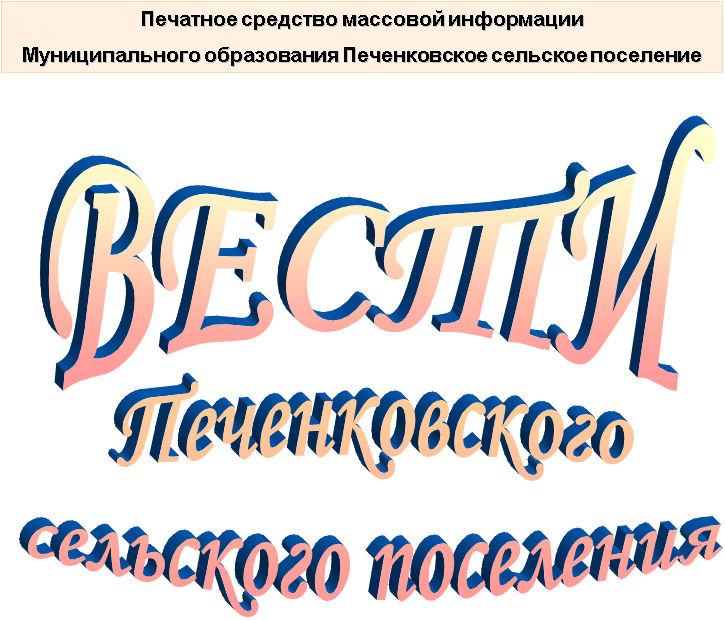 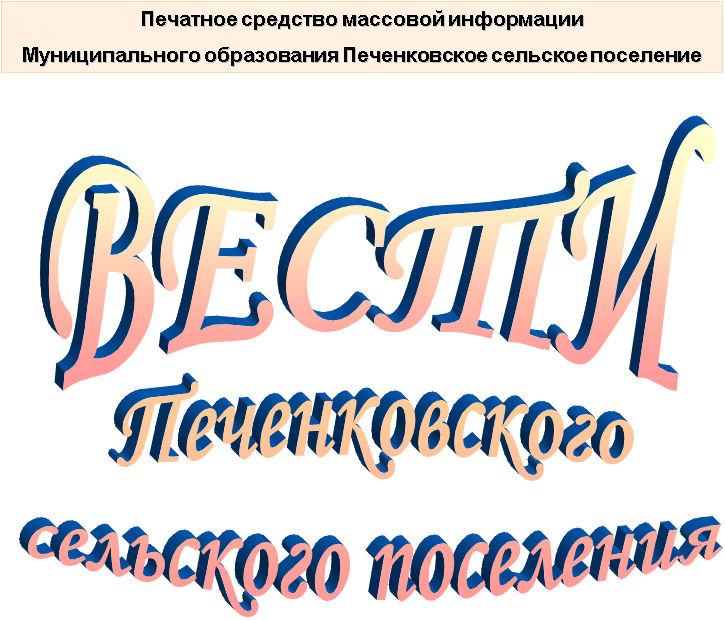    ИЗВЕЩЕНИЕ О РАЗМЕЩЕНИИ ПРОЕКТА ОТЧЕТА,МЕСТЕ ЕГО РАЗМЕЩЕНИЯ, О ПОРЯДКЕ И СРОКАХ ПРЕДСТАВЛЕНИЯ ЗАМЕЧАНИЙ К ПРОЕКТУ ОТЧЕТА, А ТАКЖЕ ОБ ОБЪЕКТАХ НЕДВИЖИМОСТИ, В ОТНОШЕНИИ КОТОРЫХ ПРОВОДИТСЯ ГОСУДАРСТВЕННАЯ КАДАСТРОВАЯ ОЦЕНКАДепартамент имущественных и земельных отношений Смоленской области в соответствии с пунктом 15 статьи 14 Федерального закона от 03.07.2016 № 237-ФЗ «О государственной кадастровой оценке» информирует о том, что областным специализированным государственным бюджетным учреждением «Фонд государственного имущества Смоленской области» (далее – ОСГБУ «Фонд государственного имущества Смоленской области») в 2022 году  проводится  государственная кадастровая оценка в отношении всех учтенных в Едином государственном реестре недвижимости земельных участков, расположенных на территории Смоленской области.По итогам определения кадастровой стоимости земельных участков ОСГБУ «Фонд государственного имущества Смоленской области» подготовлен проект отчета, который размещен на официальном сайте ОСГБУ «Фонд государственного имущества Смоленской области» в информационно-телекоммуникационной сети «Интернет» (www.smolfond.ru) в разделе «Кадастровая оценка» - «Земельные участки Смоленской области» (ссылка: smolfond.ru/opred_item.php?id=328), а также в фонде данных государственной кадастровой оценки на официальном сайте Росреестра в информационно-телекоммуникационной сети «Интернет» (https://rosreestr.ru/) в разделе «Деятельность» - «Кадастровая оценка» - «Определение кадастровой стоимости» - «Как определена кадастровая стоимость» - «Проекты отчетов об определении кадастровой стоимости».ОСГБУ «Фонд государственного имущества Смоленской области» принимает замечания к проекту отчета с 31.08.2022 по 29.09.2022.Замечания к проекту отчета могут быть представлены любыми лицами в ОСГБУ «Фонд государственного имущества Смоленской области»:- почтовым отправлением с уведомлением о вручении по адресу: 214018, Смоленская область, г.Смоленск, ул.Тенишевой, д.22;- при личном обращении по адресу: г.Смоленск, ул.Тенишевой, д.22, каб.№326, 410, 418, 415. Режим приема замечаний: понедельник-пятница с 9:00 до 17:00, обед с 13:00 до 13:48;- по электронной почте: gsuf@mail.ru. Телефон для справок 8(4812) 31-52-90, факс 8(4812) 31-52-90.Замечание к проекту отчета наряду с изложением его сути должно содержать:1) фамилию, имя и отчество (последнее - при наличии) физического лица, полное наименование юридического лица, номер контактного телефона, адрес электронной почты (при наличии) лица, представившего замечание к проекту отчета;2) кадастровый номер земельного участка, в отношении определения кадастровой стоимости которого представляется замечание к проекту отчета, если замечание относится к конкретному земельному участку;3) указание на номера страниц (разделов) проекта отчета, к которым представляется замечание (при необходимости).К замечанию к проекту отчета могут быть приложены документы, подтверждающие наличие ошибок, допущенных при определении кадастровой стоимости, а также иные документы, содержащие сведения о характеристиках земельных участков, которые не были учтены при определении их кадастровой стоимости.Замечания к проекту отчета, не соответствующие указанным требованиям, не подлежат рассмотрению.Приказ №25 от 18.01.2021 г. АДМИНИСТРАЦИЯ   ПЕЧЕНКОВСКОГО СЕЛЬСКОГО ПОСЕЛЕНИЯПОСТАНОВЛЕНИЕот 02.09.2022  № 51 О         внесении           изменений в постановление       Администрации Печенковского           сельского поселения от   12.03.2012   №7    «Об утверждении положения   об  оплате труда  работников,  не      замещающих     муниципальные должности     муниципальной   службы  и  исполняющих   обязанности   по техническому обеспечению деятельностиорганов         местного                  самоуправления муниципального  образования  Печенковское  сельское  поселение» По результатам рассмотрения протеста заместителя прокурора Велижского района Смоленской области от 05.08.2022 №02-27, в соответствие со ст.134 Трудового кодекса РФ, Администрация Печенковского сельского поселенияПОСТАНОВЛЯЕТ:        1. Дополнить Положение об оплате труда работников, не замещающих муниципальные должности муниципальной службы и исполняющих обязанности по техническому обеспечению деятельности органов местного самоуправления муниципального образования Печенковское сельское поселение», утвержденное постановлением Администрации Печенковского сельского поселения от  12.03.2012 №7 (в редакции постановлений  от 22.12.2014 № 40, от 30.05.2018 № 19) пунктом 7 следующего содержания:«7. Размеры оплаты труда работников, не замещающих муниципальные должности муниципальной службы и исполняющих обязанности по техническому обеспечению деятельности органов местного самоуправления муниципального образования Печенковское сельское поселение, увеличиваются (индексируются) в связи с ростом потребительских цен на товары и услуги в порядке, установленном трудовым законодательством и иными нормативными правовыми актами.».2. Настоящее постановление вступает в силу со дня его подписания Главой муниципального образования Печенковское сельское поселение, подлежит официальному опубликованию в печатном средстве массовой информации  муниципального образования Печенковское сельское поселение «Вести Печенковского сельского поселения»  и размещению на официальном сайте муниципального образования Печенковское сельское поселение в информационно-телекоммуникационной сети «Интернет»Глава муниципального образования Печенковское    сельское поселение                                                         Р.Н. Свисто				                 СОВЕТ ДЕПУТАТОВПЕЧЕНКОВСКОГО СЕЛЬСКОГО ПОСЕЛЕНИЯРЕШЕНИЕ               от  07.09.2022       №16                                            О     внесении      изменений       и     дополненийв  решение   Совета    депутатов   Печенковскогосельского     поселения       от      28.12.2021 №32«О бюджете муниципального образования Печенковское сельское поселение на 2022 год и на плановый период 2023 и 2024 годов» (в редакции решения Совета депутатов Печенковского сельского поселения от 28.04.2022 №14) Заслушав и обсудив информацию главного специалиста Администрации Печенковского сельского поселения   Архиповой О.Д., в целях приведения в соответствие с действующим законодательством, Совет депутатов Печенковского сельского поселения  РЕШИЛ:      1.Внести в решение Совета депутатов Печенковского сельского поселения от 28.12.2021 №32 «О бюджете муниципального образования Печенковское сельское поселение на 2022 год и на плановый период 2023 и 2024 годов» (в редакции решения Совета депутатов Печенковского сельского поселения от 28.04.2022 №14) следующие изменения:      1) пункт 1 статьи 1 изложить в следующей редакции:«Статья 1.1.  Утвердить основные характеристики бюджета муниципального образования Печенковское сельское поселение на 2022 год  (далее по тексту «местный бюджет»):1) общий объем доходов местного бюджета в сумме 7687,1 тыс. рублей,в том числе объем безвозмездных поступлений в сумме 5988,4тыс. рублей, из которых  объем получаемых межбюджетных трансфертов в сумме 5988,4 тыс. рублей;2) общий объем расходов местного бюджета в сумме 8973,8 тыс. рублей;3) дефицит местного бюджета в сумме 1286,7 тыс. рублей, что составляет 75,7% от утвержденного общего годового объема доходов местного бюджета без учета утвержденного объема безвозмездных поступлений».2)  в пункте 1 статьи 9  цифру «2639,3» заменить цифрой «3927,1»;            3)  в статье 15 цифру «3634,9» заменить цифрой «4991,9»;            4) в статье 20 цифру «7693,5» заменить цифрой «8973,8»;            5) приложение 1 изложить в следующей редакции:                                                                                                                                                        Приложение  1                                                  к решению Совета депутатов                                                                Печенковского сельского поселения                                                                 «О бюджете муниципального образования                                                                 Печенковское сельское поселение на 2022 год                                                                  и на   плановый период 2023 и 2024 годов»                                                              от 28.12.2021  № 32 (в редакции решения Совета депутатов                                                                Печенковского сельского поселения от 28.04.2022 №14)             Источники финансирования дефицита местного бюджета на 2022 год    (тыс. рублей)6) приложение 5 изложить в следующей редакции:                                                                          Приложение  5                                                                     к решению Совета депутатов                                                                Печенковского сельского поселения                                                                «О бюджете муниципального образования                                                                 Печенковское сельское поселение на 2022 год                                     и на   плановый период 2023 и 2024 годов»                                                               от 28.12.2021  № 32 (в редакции решения Совета депутатов                                                                Печенковского сельского поселения от 28.04.2022 №14) Прогнозируемые безвозмездные поступления   в местный   бюджет на 2022 год    (тыс. рублей)7) приложение 7 изложить в следующей редакции:                                                 Приложение 7                                                                 к  решению Совета  депутатов                                                                Печенковского сельского поселения                                                                «О бюджете муниципального образования                                                                 Печенковское сельское поселение на 2022 год                                                                  и на   плановый период 2023 и 2024 годов»                                                               от 28.12.2021  № 32 (в редакции решения Совета депутатов                                                                 Печенковского сельского поселения от 28.04.2022 №14)   Pаспределение бюджетных ассигнований  по разделам, подразделам, целевым статьям (муниципальным программам и  непрограммным направлениям деятельности), группам( группам и подгруппам)  видов расходов классификации расходов бюджетов на 2022 год рублей8) приложение № 8 изложить в следующей редакции:                                                                       Приложение 8                                                                       к  решению Совета  депутатов                                                                Печенковского сельского поселения                                                                «О бюджете муниципального образования                                                               Печенковское сельское поселение на 2022 год                                                              и на   плановый период 2023 и 2024 годов»                                                                от 28.12.2021  № 32  Pаспределение бюджетных ассигнований  по разделам, подразделам, целевым статьям (муниципальным программам и  непрограммным направлениям деятельности), группам (группам и подгруппам) видов расходов классификации расходов бюджетов на плановый период 2023 и 2024 годов (рублей)9) приложение 9 изложить в следующей редакции:                                                                                 Приложение  9                                                                                                                                                                                                                                                                                                     к  решению Совета  депутатов                                                                Печенковского сельского поселения                                                                «О бюджете муниципального образования                                                              Печенковское сельское поселение на 2022 год                                                                  и на   плановый период 2023 и 2024 годов»                                                               от 28.12.2021  № 32 (в редакции решения Совета депутатов                                                               Печенковского сельского поселения от 28.04.2022 №14Распределение бюджетных ассигнований  по целевым статьям (муниципальным  программам и  непрограммным направлениям деятельности), группам (группам и подгруппам)  видов расходов классификации расходов бюджетов на 2022 год   рублей10) приложение 10 изложить в следующей редакции:                                                                                 Приложение  10                                                                                                                                                                                                                                                                                                       к  решению Совета  депутатов                                                                Печенковского сельского поселения                                                                «О бюджете муниципального образования                                                                 Печенковское сельское поселение на                                                                 2022 год и на плановый период 2023 и 2024                                                                               годов » от 28.12.2021  № 32Распределение бюджетных ассигнований  по целевым статьям (муниципальным  программам и  непрограммным направлениям деятельности), группам (группам и подгруппам)  видов расходов классификации расходов бюджетов на плановый период 2023 и 2024 годов  рублей11) приложение 11 изложить в следующей редакции:                                                                                Приложение  11                                                                                                                                                                                                                                                                                                 к  решению Совета  депутатов                                                                Печенковского сельского поселения                                                                «О бюджете муниципального образования                                                                 Печенковское сельское поселение на 2022 год                                                                  и на   плановый период 2023 и 2024 годов »                                                              от 28.12.2021  № 32 (в редакции решения Совета депутатов                                                              Печенковского сельского поселения от 28.04.2022 №14)Ведомственная структура расходов местного бюджета (распределение бюджетных ассигнований по главным распорядителям бюджетных средств, разделам, подразделам, целевым статьям (муниципальным  программам и  непрограммным направлениям деятельности), группам (группам и подгруппам)  видов расходов классификации расходов бюджетов) на 2022 год  рублей
12) приложение 12 изложить в следующей редакции:                                                                     Приложение  12                                                                                                                                                                                к  решению Совета  депутатов                                                                                                                                                                             Печенковского сельского поселения                                                                «О бюджете муниципального образования                                                                Печенковское сельское поселение на 2022 год                                                                  и на   плановый период 2023 и 2024 годов »                                                                от 28.12.2021  № 32 Ведомственная структура расходов местного бюджета (распределение бюджетных ассигнований по главным распорядителям бюджетных средств, разделам, подразделам, целевым статьям (муниципальным  программам и  непрограммным направлениям деятельности), группам (группам и подгруппам)  видов расходов классификации расходов бюджетов) на плановый период  2023 и 2024 годов   рублей13) приложение 13 изложить в следующей редакции:                                                                            Приложение  13                                                                                                                                                                                                                                                                                                 к  решению Совета  депутатов                                                                Печенковского сельского поселения                                                               «О бюджете муниципального образования                                                              Печенковское сельское поселение на 2022 год                                                                и на   плановый период 2023 и 2024 годов»                                                              от 28.12.2021  № 32 (в редакции решения Совета депутатов                                                              Печенковского сельского поселения от 28.04.2022 №14)                              Pаспределение бюджетных ассигнований   по муниципальнымпрограммам и непрограммным направления бюджетной   деятельности на 2022 год     рублей14) Приложение 14 изложить в следующей редакции:                                                                                                                                                       Приложение  14                                                                                                                                                                                                                                                                                                           к  решению Совета  депутатов                                                                Печенковского сельского поселения                                                                «О бюджете муниципального образования                                                                 Печенковское сельское поселение на 2022 год                                                                  и на   плановый период 2023 и 2024 годов»                                                                от 28.12.2021  № 32                              Pаспределение бюджетных ассигнований   по муниципальнымпрограммам и непрограммным направлениям деятельности на плановый период 2023 и 2024 годов   рублей2. Данное решение вступает в силу со дня его подписания Главой муниципального образования Печенковское сельское поселение, подлежит опубликованию в печатном средстве массовой информации муниципального образования Печенковское сельское поселение «Вести Печенковского сельского поселения»  и размещению на официальном сайте муниципального образования Печенковское сельское поселение в информационно-телекоммуникационной сети «Интернет»  по  адресу: http://pechenki.admin-smolensk.ru Глава муниципального образованияПеченковское сельское поселение                                                 Р.Н.СвистоСОВЕТ ДЕПУТАТОВ ПЕЧЕНКОВСКОГО СЕЛЬСКОГО ПОСЕЛЕНИЯРЕШЕНИЕот 07.09.2022                           № 17О признании  утратившими  силу отдельных решений Совета депутатов Заозерского сельского поселения и Совета депутатов Погорельского сельского поселения         В соответствии с Федеральным законом от 06.10.2003 №131-ФЗ «Об общих принципах организации местного самоуправления в Российской Федерации»,  Федеральным законом от 28декабря 2013 года №443-ФЗ «О федеральной информационной адресной системе и о внесении изменений в Федеральный закон «Об общих принципах организации местного самоуправления в Российской Федерации», постановлением Правительства Российской Федерации от 19.11.2014 № 1221 «Об утверждении правил присвоения, изменения и аннулирования адресов», законом Смоленской области от 20.12.2018 №180-з «О преобразовании муниципальных образований Велижского района Смоленской области, об установлении численности и срока полномочий депутатов представительных органов первого созыва вновь образованных муниципальных образований Велижского района Смоленской области, а также порядка избрания, полномочий и срока полномочий первых глав вновь образованных муниципальных образований Велижского района Смоленской области», решением Совета депутатов Печенковского сельского поселения от  27.06.2019  №9 «О регулировании отдельных вопросов осуществления органами местного самоуправления преобразуемых муниципальных образований своих полномочий»,Уставом  муниципального образования Печенковское сельское поселение, Совет депутатов Печенковского сельского поселенияРЕШИЛ:1. Признать утратившими силу следующее решение Совета депутатов Заозерского сельского поселения:1) решение  Совета депутатов Заозерского сельского поселения от 30.07.2015 №30 «Об утверждении Правил присвоения, изменения и аннулирования адресов на территории   муниципального образования Заозерского сельское поселение».2. Признать утратившими силу следующее решение Совета депутатов Погорельского сельского поселения:	1) решение Совета депутатов Погорельского сельского поселения от 25.03.2015 №8 «Об утверждении Правил присвоения, изменения и аннулирования адресов на территории   муниципального образования Погорельского сельское поселение».4. Настоящее решение вступает в силу со дня его подписания.5. Настоящее решение подлежит официальному опубликованию в печатном средстве массовой информации муниципального образования Печенковское сельское поселение «Вести Печенковского сельского поселения», обнародованию в местах, предназначенных для обнародования нормативных правовых актов и размещению на официальном сайте муниципального образования Печенковское сельское поселение в информационно-телекоммуникационной сети «Интернет».Глава муниципального образованияПеченковское сельское  поселение                                                                                       Р.Н. СвистоКодНаименование кода поступлений в бюджет, группы, подгруппы, статьи, подстатьи, элемента, подвида, аналитической группы вида источников финансирования дефицитов бюджетовСумма12301 00 00 00 00 0000 000ИСТОЧНИКИ ВНУТРЕННЕГО ФИНАНСИРОВАНИЯ ДЕФИЦИТОВ БЮДЖЕТОВ1286,701 02 00 00 00 0000 000Кредиты кредитных организаций в валюте Российской Федерации001 02 00 00 00 0000 700Привлечение кредитов от кредитных организаций в валюте Российской Федерации001 02 00 00 10 0000 710Привлечение сельскими поселениями кредитов от кредитных организаций в валюте Российской Федерации001 02 00 00 00 0000 800Погашение кредитов, предоставленных кредитными организациями в валюте Российской Федерации001 02 00 00 10 0000 810Погашение сельскими поселениями кредитов от кредитных организаций в валюте Российской Федерации001 03 00 00 00 0000 000Бюджетные кредиты из других бюджетов бюджетной системы Российской Федерации001 03 01 00 00 0000 000Бюджетные кредиты из других бюджетов бюджетной системы Российской Федерации в валюте Российской Федерации001 03 01 00 00 0000 700Привлечение бюджетных кредитов из других бюджетов бюджетной системы Российской Федерации в валюте Российской Федерации001 03 01 00 10 0000 710Привлечение кредитов из других бюджетов бюджетной системы Российской Федерации бюджетами сельских поселений в валюте Российской Федерации001 03 01 00 00 0000 800Погашение бюджетных кредитов, полученных из других бюджетов бюджетной системы Российской Федерации в валюте Российской Федерации001 03 01 00 10 0000 810Погашение бюджетами сельских поселений кредитов из других бюджетов бюджетной системы Российской Федерации в валюте Российской Федерации001 05 00 00 00 0000 000Изменение остатков средств на счетах по учету средств бюджетов1286,701 05 00 00 00 0000 500Увеличение остатков средств бюджетов-7687,101 05 02 00 00 0000 500Увеличение прочих остатков средств бюджетов-7687,101 05 02 01 00 0000 510Увеличение прочих остатков денежных средств бюджетов-7687,101 05 02 01 10 0000 510Увеличение прочих остатков денежных средств бюджетов сельских поселений-7687,101 05 00 00 00 0000 600Уменьшение остатков средств бюджетов8973,801 05 02 00 00 0000 600Уменьшение прочих остатков средств бюджетов8973,801 05 02 01 00 0000 610Уменьшение прочих остатков денежных средств бюджетов8973,801 05 02 01 10 0000 610Уменьшение прочих остатков денежных средств бюджетов сельских поселений8973,8Код  Наименование кода дохода бюджета Сумма1232 00 00000 00 0000 000БЕЗВОЗМЕЗДНЫЕ ПОСТУПЛЕНИЯ5988,42 02 00000 00 0000 000Безвозмездные поступления от других бюджетов бюджетной системы Российской Федерации5988,42 02 10000 00 0000 150Дотации бюджетам бюджетной системы Российской Федерации 5789,52 02 16001 00 0000 150Дотации на выравнивание бюджетной обеспеченности из бюджетов муниципальных районов, городских округов с внутригородским делением5789,52 02 16001 10 0000 150Дотации бюджетам сельских поселений на выравнивание бюджетной обеспеченности из бюджетов муниципальных районов5789,52 02 30000 00 0000 150Субвенции бюджетам бюджетной системы Российской Федерации 44,12 02 35118 00 0000 150 Субвенции бюджетам на осуществление первичного воинского учета органами местного самоуправления поселений, муниципальных и городских округов 44,12 02 35118 10 0000 150Субвенции бюджетам сельских поселений на осуществление первичного воинского учета органами местного самоуправления поселений, муниципальных и городских округов44,12 02 40000 00 0000 150Иные межбюджетные трансферты154,82 02 40014 00 0000 150Межбюджетные трансферты, передаваемые бюджетам муниципальных образований на осуществление части полномочий по решению вопросов местного значения в соответствии с заключенными соглашениями154,82 02 40014 10 0000 150Межбюджетные трансферты, передаваемые бюджетам сельских поселений из бюджетов муниципальных районов на осуществление части полномочий по решению вопросов местного значения в соответствии с заключенными соглашениями154,8НаименованиеРазделПодразделЦелевая статьяВид расходовСумма123456Общегосударственные вопросы014899447,56Функционирование высшего должностного лица субъекта Российской Федерации и муниципального образования0102609421,00Обеспечение деятельности высшего должностного лица муниципального образования010275 0 00 00000609421,00Глава муниципального образолвания010275 0 01 00000609421,00Расходы на обеспечение деятельности  органов местного самоуправления010275 0 01 00140609421,00Расходы на выплаты персоналу в целях обеспечения выполнения функций государственными (муниципальными) органами, казенными учреждениями, органами управления государственными внебюджетными фондами010275 0 01 00140100609421,00Расходы на выплаты персоналу государственных (муниципальных) органов010275 0 01 00140120609421,00Функционирование законодательных (представительных) органов государственной власти и представительных органов муниципальных образований010342988,80Обеспечение деятельности законодательного (представительного) органа муниципального образования010376 0 00 0000042988,80Депутаты (члены) законодательного (представительного) органа муниципального образования010376 0 02 0000042988,80Расходы на обеспечение функций  органов местного самоуправления010376 0 02 0014042988,80Расходы на выплаты персоналу в целях обеспечения выполнения функций государственными (муниципальными) органами, казенными учреждениями, органами управления государственными внебюджетными фондами010376 0 02 0014010042988,80Расходы на выплаты персоналу государственных (муниципальных) органов010376 0 02 0014012042988,80Функционирование Правительства Российской Федерации, высших исполнительных органов государственной власти субъектов Российской Федерации, местных администраций 01044155104,76Обеспечение деятельности высших исполнительных органов государственной власти субъектов Российской Федерации, местных администраций010477 0 00 000004155104,76Расходы на обеспечение деятельности высших исполнительных органов государственной власти субъектов Российской Федерации, местных администраций010477 0 02 000004155104,76Расходы на обеспечение функций  органов местного самоуправления010477 0 02 001404155104,76Расходы на выплаты персоналу в целях обеспечения выполнения функций государственными (муниципальными) органами, казенными учреждениями, органами управления государственными внебюджетными фондами010477 0 02 001401003087750,00Расходы на выплаты персоналу государственных (муниципальных) органов010477 0 02 001401203087750,00Закупка товаров, работ и услуг для  обеспечения государственных (муниципальных) нужд010477 0 02 001402001032859,76Иные закупки товаров, работ и  услуг для обеспечения государственных (муниципальных) нужд010477 0 02 001402401032859,76Иные бюджетные ассигнования010477 0 02 0014080034495,00Уплата налогов, сборов и иных  платежей 010477 0 02 0014085034495,00Обеспечение деятельности финансовых, налоговых и таможенных органов и органов финансового (финансово-бюджетного) надзора010619933,00Обеспечение деятельности законодательного (представительного) органа муниципального образования010676 0 00 0000019933,00Расходы на обеспечение деятельности Контрольно-ревизионной комиссии муниципального образования «Велижский район»010676 0 03 0000019933,00Межбюджетные трансферты бюджету муниципального района из бюджетов поселений на осуществление внешнего финансового контроля в соответствии с заключенными соглашениями  010676 0 03 П000619933,00Межбюджетные трансферты010676 0 03 П000650019933,00Иные межбюджетные трансферты010676 0 03 П000654019933,00Резервные фонды011114000,00Резервный фонд011185 0 00 0000014000,00Резервный фонд Администрации Печенковского сельского поселения011185 0 01 0000014000,00Расходы за счет средств резервного фонда Администрации Печенковского сельского поселения011185 0 01 2888014000,00Иные бюджетные ассигнования011185 0 01 2888080014000,00Резервные средства011185 0 01 2888087014000,00Другие общегосударственные расходы011358000,00Муниципальная программа «Содействие  развитию     малого    и    среднего предпринимательства                    в муниципальном         образовании Печенковское сельское поселение» на  2022-2026 годы011312 0 00 000002000,00Комплексы процессных мероприятий011312 4 00 000002000,00Комплекс процессных мероприятий «Содействие развитию малого и среднего предпринимательства»                 011312 4 01 000002000,00Участие в организации ежегодных ярмарок (в целях стимулирования предпринимательской инициативы и создания благоприятного имиджа предпринимательства)011312 4 01 155002000,00Закупка товаров, работ и услуг для  обеспечения государственных (муниципальных) нужд011312 4 01 155002002000,00Иные закупки товаров, работ и  услуг для обеспечения государственных (муниципальных) нужд011312 4 01 155002402000,00Муниципальная программа «Профилактика терроризма и экстремизма, а также минимизация и (или) ликвидация последствий проявлений терроризма и экстремизма на территории муниципального  образования Печенковское  сельское поселение» на 2022–2026 годы011313 0 00 000001000,00Комплексы процессных мероприятий011313 4 00 000001000,00Комплекс процессных мероприятий «Противодействие терроризму и экстремизму, а также минимизация их проявлений»011313 4 01 000001000,00Изготовление и распространение наглядно-агитационной продукции (памяток, листовок, стендов) о порядке и правилах поведения населения при угрозе возникновения террористических актов011313 4 01 166001000,00Закупка товаров, работ и услуг для  обеспечения государственных (муниципальных) нужд011313 4 01 166002001000,00Иные закупки товаров, работ и  услуг для обеспечения государственных (муниципальных) нужд011313 4 01 166002401000,00Муниципальная программа «Обеспечение пожарной безопасности на территории муниципального образования  Печенковское сельское поселение» на  2022  – 2026  годы011317 0 00 0000055000,00Комплексы процессных мероприятий011317 4 00 0000055000,00Комплекс процессных мероприятий «Защита населения и территорий от чрезвычайных ситуаций и организация тушения пожаров»011317 4 01 0000055000,00Опахивание противопожарных полос вокруг населенных пунктов, в зоне лесов, в целях исключить возможность переброски огня при лесных  и полевых пожарах на здания, строения и сооружения поселения011317 4 01 1770025000,00Закупка товаров, работ и услуг для  обеспечения государственных (муниципальных) нужд011317 4 01 1770020025000,00Иные закупки товаров, работ и  услуг для обеспечения государственных (муниципальных) нужд011317 4 01 1770024025000,00Приобретение первичных средств пожаротушения011317 4 01 1780029000,00Закупка товаров, работ и услуг для  обеспечения государственных (муниципальных) нужд011317 4 01 1780020029000,00Иные закупки товаров, работ и  услуг для обеспечения государственных (муниципальных) нужд011317 4 01 1780024029000,00Приобретение плакатов, методических материалов и памяток на противопожарную тему011317 4 01 179001000,00Закупка товаров, работ и услуг для  обеспечения государственных (муниципальных) нужд011317 4 01 179002001000,00Иные закупки товаров, работ и  услуг для обеспечения государственных (муниципальных) нужд0113174 01 179002401000,00Национальная оборона0244100,00Мобилизационная и вневойсковая подготовка020344100,00Непрограммные расходы органов исполнительной власти местных администраций020398 0 00 0000044100,00Осуществление первичного воинского учёта органами местного самоуправления  поселений, муниципальных и городских округов020398 0 01 0000044100,00Расходы на осуществление первичного воинского учёта органами местного самоуправления  поселений, муниципальных и городских округов020398 0 01 5118044100,00Расходы на выплаты персоналу в целях обеспечения выполнения функций государственными (муниципальными) органами, казенными учреждениями, органами управления государственными внебюджетными фондами020398 0 01 5118010031106,94Расходы на выплаты персоналу государственных (муниципальных) органов020398 0 01 5118012031106,94Закупка товаров, работ и услуг для  обеспечения государственных (муниципальных) нужд020398 0 01 5118020012993,06Иные закупки товаров, работ и  услуг для обеспечения государственных (муниципальных) нужд020398 0 01 5118024012993,06Национальная экономика042591141,00Водное хозяйство040687800,00Муниципальная программа «Обеспечение безопасности на водных объектах муниципального образования Печенковское сельское поселение. Создание общественных спасательных постов в местах массового отдыха населения  муниципального образования Печенковское сельское поселение» на 2022-2026 годы040616 0 00 0000087800,00Комплексы процессных мероприятий040616 4 00 0000087800,00Комплекс процессных мероприятий «Создание условий для обеспечения безопасности массового отдыха населения на водных объектах»040616 4 01 0000087800,00Создание условий для обеспечения безопасности людей на водных объектах040616 4 01 1999087800,00Закупка товаров, работ и услуг для обеспечения государственных (муниципальных) нужд040616 4 01 1999020087800,00Иные закупки товаров, работ и услуг для обеспечения государственных (муниципальных) нужд040616 4 01 1999024087800,00Дорожное хозяйство (дорожные фонды)04092503341,00Муниципальная программа «Развитие улично-дорожной сети и объектов благоустройства на территории муниципального образования Печенковское сельское поселение» на 2022-2026 годы040914 0 00 000002503341,00Комплексы процессных мероприятий040914 4 00 000002503341,00Комплекс процессных мероприятий «Содержание автомобильных дорог местного значения и улично-дорожной сети на территории муниципального образования Печенковское сельское поселение»040914 4 01 000002348547,82Содержание автомобильных дорог местного значения и улично-дорожной сети на территории муниципального образования Печенковское сельское поселение040914 4 01 201002148547,82Закупка товаров, работ и услуг для  обеспечения государственных (муниципальных) нужд040914 4 01 201002002148547,82Иные закупки товаров, работ и  услуг для обеспечения государственных (муниципальных) нужд040914 4 01 201002402148547,82Расходы на оплату электроэнергии на освещение УДС040914 4 01 20200200000,00Закупка товаров, работ и услуг для  обеспечения государственных (муниципальных) нужд040914 4 01 20200200200000,00Иные закупки товаров, работ и  услуг для обеспечения государственных (муниципальных) нужд040914 4 01 20200240200000,00Комплекс процессных мероприятий «Дорожная деятельность в отношении автомобильных дорог местного значения вне границ населенных пунктов  на территории муниципального образования Печенковское сельское поселение»040914 4 02 00000154793,18Содержание  за счет межбюджетных трансфертов из бюджета муниципального района в бюджеты сельских поселений на осуществление дорожной деятельности в отношении дорог местного значения вне границ населенных пунктов на территории сельских поселений в соответствии с заключенными соглашениями040914 4 02 Д1910154793,18Закупка товаров, работ и услуг для  обеспечения государственных (муниципальных) нужд040914 4 02 Д1910200154793,18Иные закупки товаров, работ и  услуг для обеспечения государственных (муниципальных) нужд040914 4 02 Д1910240154793,18Жилищно-коммунальное хозяйство051296900,00Благоустройство05031296900,00Муниципальная программа «Энергосбережение и повышение энергетической эффективности на территории муниципального образования Печенковское сельское поселение» на 2022-2026 годы050311 0 00 0000045000,00Комплексы процессных мероприятий050311 4 00 0000045000,00Комплекс процессных мероприятий «Обеспечение энергосбережения и повышение энергетической эффективности»050311 4 01 0000015000,00Содержание сетей электроснабжения (расходные материалы)050311 4 01 2030015000,00Закупка товаров, работ и услуг для  обеспечения государственных (муниципальных) нужд050311 4 01 2030020015000,00Иные закупки товаров, работ и  услуг для обеспечения государственных (муниципальных) нужд050311 4 01 2030024015000,00Проведение энергетического обследования административного здания050311 4 01 2040030000,00Закупка товаров, работ и услуг для  обеспечения государственных (муниципальных) нужд050311 4 01 2040020030000,00Иные закупки товаров, работ и  услуг для обеспечения государственных (муниципальных) нужд050311 4 01 2040024030000,00Муниципальная программа «Создание условий для обеспечения качественными услугами ЖКХ и благоустройства муниципального образования Печенковское сельское поселение» на 2022-2026 годы 050315 0 00 00000672938,00Комплексы процессных мероприятий050315 4 00 00000672938,00Комплекс процессных мероприятий «Уличное освещение»050315 4 01 00000652938,00Оплата электроэнергии, потребленной на нужды уличного освещения050315 4 01 12100453000,00Закупка товаров, работ и услуг для обеспечения государственных (муниципальных) нужд 050315 4 01 12100200453000,00Иные закупки товаров, работ и  услуг для обеспечения государственных (муниципальных) нужд050315 4 01 12100240453000,00Содержание наружных сетей энергоснабжения уличного освещения (техобслуживание и расходные материалы)050315 4 01 12200199938,00Закупка товаров, работ и услуг для  обеспечения государственных (муниципальных) нужд 050315 4 01 12200200199938,00Иные закупки товаров, работ и  услуг для обеспечения государственных (муниципальных) нужд050315 4 01 12200240199938,00Комплекс процессных мероприятий «Содержание мест захоронения»050315 4 02 0000020000,00Содержание мест захоронений и памятных знаков (уборка, очистка и вывоз мусора, удаление сухостойных, больных и аварийных деревьев, ликвидация несанкционированных свалок, текущий и капитальный ремонт, приобретение расходных материалов)050315 4 02 1330020000,00Закупка товаров, работ и услуг для  обеспечения государственных (муниципальных) нужд 050315 4 02 1330020020000,00Иные закупки товаров, работ и  услуг для обеспечения государственных (муниципальных) нужд050315 4 02 1330024020000,00Муниципальная программа «Комплексное развитие сельской территории муниципального образования Печенковское сельское поселение»  на 2022-2026 годы050320 0 00 00000560000,00Комплексы процессных мероприятий050320 4 00 00000560000,00Комплекс процессных мероприятий «Комплексное развитие сельской территории»050320 4 01 00000560000,00Устройство контейнерных площадок на территории муниципального образования Печенковское сельское поселение050320 4 01 20700280000,00Закупка товаров, работ и услуг для  обеспечения государственных (муниципальных) нужд 050320 4 01 20700200280000,00Иные закупки товаров, работ и  услуг для обеспечения государственных (муниципальных) нужд050320 4 01 20700240280000,00Приобретение контейнеров для площадок ТКО050320 4 01 20800280000,00Закупка товаров, работ и услуг для  обеспечения государственных (муниципальных) нужд 050320 4 01 20800200280000,00Иные закупки товаров, работ и  услуг для обеспечения государственных (муниципальных) нужд050320 4 01 20800240280000,00Непрограммные расходы органов исполнительной власти местных администраций050398 0 00 0000018962,00Прочие направления деятельности, не включенные в муниципальные программы050398 0 02 0000018962,00Расходы на обработку гербицидами придорожной полосы, газонов, дворовых и прилегающих территорий050398 0 02 2110018962,00Закупка товаров, работ и услуг для  обеспечения государственных (муниципальных) нужд050398 0 02 2110020018962,00Иные закупки товаров, работ и  услуг для обеспечения государственных (муниципальных) нужд050398 0 02 2110024018962,00Социальная политика10142252,44Пенсионное обеспечение1001142252,44Доплаты к пенсиям, дополнительное пенсионное обеспечение100190 0 00 00000142252,44Пенсии за выслугу лет лицам, замещавшим муниципальные должности и должности муниципальной службы100190 0 01 71700142252,44Социальное обеспечение и иные выплаты населению100190 0 01 71700300142252,44Публичные нормативные социальные выплаты гражданам100190 0 01 71700310142252,44НаименованиеРазделПодразделЦелевая статьяВид расходовСуммаСуммаНаименованиеРазделПодразделЦелевая статьяВид расходов2023 год2024 год1234567Общегосударственные вопросы015342617,505220579,40Функционирование высшего должностного лица субъекта Российской Федерации и муниципального образования0102633819,00659174,00Обеспечение деятельности высшего должностного лица муниципального образования010275 0 00 00000633819,00659174,00Глава муниципального образования010275 0 01 00000633819,00659174,00Расходы на обеспечение деятельности  органов местного самоуправления010275 0 01 00140633819,00659174,00Расходы на выплаты персоналу в целях обеспечения выполнения функций государственными (муниципальными) органами, казенными учреждениями, органами управления государственными внебюджетными фондами010275 0 01 00140100633819,00659174,00Расходы на выплаты персоналу государственных (муниципальных) органов010275 0 01 00140120633819,00659174,00Функционирование законодательных (представительных) органов государственной власти и представительных органов муниципальных образований0103114382,80114382,80Обеспечение деятельности законодательного (представительного) органа муниципального образования010376 0 00 00000114382,80114382,80Депутаты (члены) законодательного (представительного) органа муниципального образования010376 0 02 00000114382,80114382,80Расходы на обеспечение функций  органов местного самоуправления010376 0 02 00140114382,80114382,80Расходы на выплаты персоналу в целях обеспечения выполнения функций государственными (муниципальными) органами, казенными учреждениями, органами управления государственными внебюджетными фондами010376 0 02 00140100114382,80114382,80Расходы на выплаты персоналу государственных (муниципальных) органов010376 0 02 00140120114382,80114382,80Функционирование Правительства Российской Федерации, высших исполнительных органов государственной власти субъектов Российской Федерации, местных администраций 01044501685,704353482,60Обеспечение деятельности высших исполнительных органов государственной власти субъектов Российской Федерации, местных администраций010477 0 00 000004501685,704353482,60Расходы на обеспечение деятельности высших исполнительных органов государственной власти субъектов Российской Федерации, местных администраций010477 0 02 000004501685,704353482,60Расходы на обеспечение функций  органов местного самоуправления010477 0 02 001404501685,704353482,60Расходы на выплаты персоналу в целях обеспечения выполнения функций государственными (муниципальными) органами, казенными учреждениями, органами управления государственными внебюджетными фондами010477 0 02 001401003131384,003195837,00Расходы на выплаты персоналу государственных (муниципальных) органов010477 0 02 001401203131384,003195837,00Закупка товаров, работ и услуг для  обеспечения государственных (муниципальных) нужд010477 0 02 001402001339301,701123645,60Иные закупки товаров, работ и  услуг для обеспечения государственных (муниципальных) нужд010477 0 02 001402401339301,701123645,60Иные бюджетные ассигнования010477 0 02 0014080031000,0034000,00Уплата налогов, сборов и иных  платежей 010477 0 02 0014085031000,0034000,00Обеспечение деятельности финансовых, налоговых и таможенных органов и органов финансового (финансово-бюджетного) надзора010620730,0021540,00Обеспечение деятельности законодательного (представительного) органа муниципального образования010676 0 00 0000020730,0021540,00Расходы на обеспечение деятельности Контрольно-ревизионной комиссии муниципального образования «Велижский район»010676 0 03 0000020730,0021540,00Межбюджетные трансферты бюджету муниципального района из бюджетов поселений на осуществление внешнего финансового контроля в соответствии с заключенными соглашениями  010676 0 03 П000620730,0021540,00Межбюджетные трансферты010676 0 03 П000650020730,0021540,00Иные межбюджетные трансферты010676 0 03 П000654020730,0021540,00Резервные фонды011114000,0014000,00Резервный фонд011185 0 00 0000014000,0014000,00Резервный фонд Администрации Печенковского сельского поселения011185 0 01 0000014000,0014000,00Расходы за счет средств резервного фонда Администрации Печенковского сельского поселения011185 0 01 2888014000,0014000,00Иные бюджетные ассигнования011185 0 01 2888080014000,0014000,00Резервные средства011185 0 01 2888087014000,0014000,00Другие общегосударственные расходы011358000,0058000,00Муниципальная программа «Содействие развитию     малого    и    среднего предпринимательства                    в муниципальном         образовании Печенковское сельское поселение» на  2022 – 2026 годы011312 0 00 000002000,002000,00Комплексы процессных мероприятий011312 4 00 000002000,002000,00Комплекс процессных мероприятий «Содействие развитию     малого    и    среднего предпринимательства»               011312 4 01 000002000,002000,00Участие в организации ежегодных ярмарок (в целях стимулирования предпринимательской инициативы и создания благоприятного имиджа предпринимательства)011312 4 01 155002000,002000,00Закупка товаров, работ и услуг для  обеспечения государственных (муниципальных) нужд011312 4 01 155002002000,002000,00Иные закупки товаров, работ и  услуг для обеспечения государственных (муниципальных) нужд011312 4 01 155002402000,002000,00Муниципальная программа «Профилактика терроризма и экстремизма, а также минимизация и (или) ликвидация последствий проявлений терроризма и экстремизма на территории муниципального  образования Печенковское  сельское поселение» на 2022–2026 годы011313 0 00 000001000,001000,00Комплексы процессных мероприятий011313 4 00 000001000,001000,00Комплекс процессных мероприятий «Противодействие терроризму и экстремизму, а также минимизация их проявлений»011313 4 01 000001000,001000,00Изготовление и распространение наглядно-агитационной продукции (памяток, листовок, стендов) о порядке и правилах поведения населения при угрозе возникновения террористических актов011313 4 01 166001000,001000,00Закупка товаров, работ и услуг для  обеспечения государственных (муниципальных) нужд011313 4 01 166002001000,001000,00Иные закупки товаров, работ и  услуг для обеспечения государственных (муниципальных) нужд011313 4 01 166002401000,001000,00Муниципальная программа «Обеспечение пожарной безопасности на территории муниципального образования  Печенковское сельское поселение» на  2022 – 2026  годы011317 0 00 0000055000,0055000,00Комплексы процессных мероприятий011317 4 00 0000055000,0055000,00Комплекс процессных мероприятий «Защита населения и территорий от чрезвычайных ситуаций и организация тушения пожаров»011317 4 01 0000055000,0055000,00Опахивание противопожарных полос вокруг населенных пунктов, в зоне лесов, в целях исключить возможность переброски огня при лесных  и полевых пожарах на здания, строения и сооружения поселения011317 4 01 1770025000,0025000,00Закупка товаров, работ и услуг для  обеспечения государственных (муниципальных) нужд011317 4 01 1770020025000,0025000,00Иные закупки товаров, работ и  услуг для обеспечения государственных (муниципальных) нужд011317 4 01 1770024025000,0025000,00Приобретение первичных средств пожаротушения011317 4 01 1780029000,0029000,00Закупка товаров, работ и услуг для  обеспечения государственных (муниципальных) нужд011317 4 01 1780020029000,0029000,00Иные закупки товаров, работ и  услуг для обеспечения государственных (муниципальных) нужд011317 4 01 1780024029000,0029000,00Приобретение плакатов, методических материалов и памяток на противопожарную тему011317 4 01 179001000,001000,00Закупка товаров, работ и услуг для  обеспечения государственных (муниципальных) нужд011317 4 01 179002001000,001000,00Иные закупки товаров, работ и  услуг для обеспечения государственных (муниципальных) нужд011317 4 01 179002401000,001000,00Национальная оборона0252200,0054000,00Мобилизационная и вневойсковая подготовка020352200,0054000,00Непрограммные расходы органов исполнительной власти местных администраций020398 0 00 0000052200,0054000,00Осуществление первичного воинского учёта органами местного самоуправления поселений, муниципальных и городских округов020398 0 01 0000052200,0054000,00Расходы на осуществление первичного воинского учёта органами местного самоуправления поселений, муниципальных и городских округов020398 0 01 5118052200,0054000,00Расходы на выплаты персоналу в целях обеспечения выполнения функций государственными (муниципальными) органами, казенными учреждениями, органами управления государственными внебюджетными фондами020398 0 01 5118010040277,3741888,23Расходы на выплаты персоналу государственных (муниципальных) органов020398 0 01 5118012040277,3741888,23Закупка товаров, работ и услуг для  обеспечения государственных (муниципальных) нужд020398 0 01 5118020011922,6312111,77Иные закупки товаров, работ и  услуг для обеспечения государственных (муниципальных) нужд020398 0 01 5118024011922,6312111,77Национальная экономика041175100,001198800,00Водное хозяйство040690500,0092100,00Муниципальная программа «Обеспечение безопасности на водных объектах муниципального образования Печенковское сельское поселение. Создание общественных спасательных постов в местах массового отдыха населения  муниципального образования Печенковское сельское поселение» на 2022-2026 годы040616 0 00 0000090500,0092100,00Комплексы процессных мероприятий040616 4 00 0000090500,0092100,00Комплекс процессных мероприятий «Создание условий для обеспечения безопасности массового отдыха населения на водных объектах»040616 4 01 0000090500,0092100,00Создание условий для обеспечения безопасности людей на водных объектах040616 4 01 1999090500,0092100,00Закупка товаров, работ и услуг для обеспечения государственных (муниципальных) нужд040616 4 01 1999020090500,0092100,00Иные закупки товаров, работ и услуг для обеспечения государственных (муниципальных) нужд040616 4 01 1999024090500,0092100,00Дорожное хозяйство (дорожные фонды)04091084600,001106700,00Муниципальная программа «Развитие улично-дорожной сети и объектов благоустройства на территории муниципального образования Печенковское сельское поселение» на 2022-2026 годы040914 0 00 000001084600,001106700,00Комплексы процессных мероприятий 040914 4 00 000001084600,001106700,00Комплекс процессных мероприятий «Содержание автомобильных дорог местного значения и улично-дорожной сети на территории муниципального образования Печенковское сельское поселение»040914 4 01 000001084600,001106700,00Содержание автомобильных дорог местного значения и улично-дорожной сети на территории муниципального образования Печенковское сельское поселение040914 4 01 20100874600,00886700,00Закупка товаров, работ и услуг для  обеспечения государственных (муниципальных) нужд040914 4 01 20100200874600,00886700,00Иные закупки товаров, работ и  услуг для обеспечения государственных (муниципальных) нужд040914 4 01 20100240874600,00886700,00Расходы на оплату электроэнергии на освещение УДС040914 4 01 20200210000,00220000,00Закупка товаров, работ и услуг для  обеспечения государственных (муниципальных) нужд040914 4 01 20200200210000,00220000,00Иные закупки товаров, работ и  услуг для обеспечения государственных (муниципальных) нужд040914 4 01 20200240210000,00220000,00Жилищно-коммунальное хозяйство05736500,00750500,00Благоустройство0503736500,00750500,00Муниципальная программа «Энергосбережение и повышение энергетической эффективности на территории муниципального образования Печенковское сельское поселение» на 2022-2026 годы050311 0 00 0000015000,0020000,00Комплексы процессных мероприятий050311 4 00 0000015000,0020000,00Комплекс процессных мероприятий «Обеспечение энергосбережения и повышение энергетической эффективности»050311 4 01 0000015000,0020000,00Содержание сетей электроснабжения (расходные материалы)050311 4 01 2030015000,0020000,00Закупка товаров, работ и услуг для  обеспечения государственных (муниципальных) нужд050311 4 01 2030020015000,0020000,00Иные закупки товаров, работ и  услуг для обеспечения государственных (муниципальных) нужд050311 4 01 2030024015000,0020000,00Муниципальная программа «Создание условий для обеспечения качественными услугами ЖКХ и благоустройства муниципального образования Печенковское сельское поселение» на 2022-2026 годы050315 0 00 00000696500,00700500,00Комплексы процессных мероприятий 050315 4 00 00000676500,00680500,00Комплекс процессных мероприятий «Уличное освещение»050315 4 01 00000676500,00680500,00Оплата электроэнергии, потребленной на нужды уличного освещения050315 4 01 12100455000,00460000,00Закупка товаров, работ и услуг для обеспечения государственных (муниципальных) нужд 050315 4 01 12100200455000,00460000,00Иные закупки товаров, работ и  услуг для обеспечения государственных (муниципальных) нужд050315 4 01 12100240455000,00460000,00Содержание наружных сетей энергоснабжения уличного освещения (техобслуживание и расходные материалы)050315 4 01 12200221500,00220500,00Закупка товаров, работ и услуг для  обеспечения государственных (муниципальных) нужд 050315 4 01 12200200221500,00220500,00Иные закупки товаров, работ и  услуг для обеспечения государственных (муниципальных) нужд050315 4 01 12200240221500,00220500,00Комплекс процессных мероприятий «Содержание мест захоронения»050315 4 02 0000020000,0020000,00Содержание мест захоронений и памятных знаков (уборка, очистка и вывоз мусора, удаление сухостойных, больных и аварийных деревьев, ликвидация несанкционированных свалок, текущий и капитальный ремонт, приобретение расходных материалов)050315 4 02 1330020000,0020000,00Закупка товаров, работ и услуг для  обеспечения государственных (муниципальных) нужд 050315 4 02 1330020020000,0020000,00Иные закупки товаров, работ и  услуг для обеспечения государственных (муниципальных) нужд050315 4 02 1330024020000,0020000,00Непрограммные расходы органов исполнительной власти местных администраций050398 0 00 0000025000,0030000,00Прочие направления деятельности, не включенные в муниципальные программы050398 0 02 0000025000,0030000,00Расходы на обработку гербицидами придорожной полосы, газонов, дворовых и прилегающих территорий050398 0 02 2110025000,0030000,00Закупка товаров, работ и услуг для  обеспечения государственных (муниципальных) нужд050398 0 02 2110020025000,0030000,00Иные закупки товаров, работ и  услуг для обеспечения государственных (муниципальных) нужд050398 0 02 2110024025000,0030000,00Социальная политика10146520,00150915,60Пенсионное обеспечение1001146520,00150915,60Доплаты к пенсиям, дополнительное пенсионное обеспечение100190 0 00 00000146520,00150915,60Пенсии за выслугу лет лицам, замещавшим муниципальные должности и должности муниципальной службы100190 0 01 71700146520,00150915,60Социальное обеспечение и иные выплаты населению100190 0 01 71700300146520,00150915,60Публичные нормативные социальные выплаты гражданам100190 0 01 71700310146520,00150915,60НаименованиеЦелевая статьяВид расходовСумма1234Муниципальная программа «Энергосбережение и повышение энергетической эффективности на территории муниципального образования Печенковское сельское поселение» на 2022-2026 годы11 0 00 0000045000,00Комплексы процессных мероприятий11 4 00 0000045000,00Комплекс процессных мероприятий «Обеспечение энергосбережения и повышение энергетической эффективности»11 4 01 0000045000,00Содержание сетей электроснабжения (расходные материалы11 4 01 2030015000,00Закупка товаров, работ и услуг для  обеспечения государственных (муниципальных) нужд11 4 01 2030020015000,00Иные закупки товаров, работ и  услуг для обеспечения государственных (муниципальных) нужд11 4 01 2030024015000,00Проведение энергетического обследования административного здания11 4 01 2040030000,00Закупка товаров, работ и услуг для  обеспечения государственных (муниципальных) нужд11 4 01 2040020030000,00Иные закупки товаров, работ и  услуг для обеспечения государственных (муниципальных) нужд11 4 01 2040024030000,00Муниципальная программа «Содействие развитию     малого    и    среднего предпринимательства                    в муниципальном         образовании Печенковское сельское поселение» на 2022 – 2026 годы12 0 00 000002000,00Комплексы процессных мероприятий12 4 00 000002000,00Комплекс процессных мероприятий «Содействие развитию     малого    и    среднего предпринимательства»12 4 01 000002000,00Участие в организации ежегодных ярмарок (в целях стимулирования предпринимательской инициативы и создания благоприятного имиджа предпринимательства)12 4 01 155002000,00Закупка товаров, работ и услуг для  обеспечения государственных (муниципальных) нужд12 4 01 155002002000,00Иные закупки товаров, работ и  услуг для обеспечения государственных (муниципальных) нужд12 4 01 155002402000,00Муниципальная программа «Профилактика терроризма и экстремизма, а также минимизация и (или) ликвидация последствий проявлений терроризма и экстремизма на территории муниципального  образования Печенковское  сельское поселение» на 2022–2026 годы13 0 00 000001000,00Комплексы процессных мероприятий13 4 00 000001000,00Комплекс процессных мероприятий «Противодействие терроризму и экстремизму, а также минимизация их проявлений»13 4 01 000001000,00Изготовление и распространение наглядно-агитационной продукции (памяток, листовок, стендов) о порядке и правилах поведения населения при угрозе возникновения террористических актов13 4 01 166001000,00Закупка товаров, работ и услуг для  обеспечения государственных (муниципальных) нужд13 4 01 166002001000,00Иные закупки товаров, работ и  услуг для обеспечения государственных (муниципальных) нужд13 4 01 166002401000,00Муниципальная программа «Развитие улично-дорожной сети и объектов благоустройства на территории муниципального образования Печенковское сельское поселение» на 2022-2026 годы14 0 00 000002503341,00Комплексы процессных мероприятий14 4 00 000002503341,00Комплекс процессных мероприятий «Содержание автомобильных дорог местного значения и улично-дорожной сети на территории муниципального образования Печенковское сельское поселение»14 4 01 000002348547,82Содержание автомобильных дорог местного значения и улично-дорожной сети на территории муниципального образования Печенковское сельское поселение14 4 01 201002148547,82Закупка товаров, работ и услуг для  обеспечения государственных (муниципальных) нужд14 4 01 201002002148547,82Иные закупки товаров, работ и  услуг для обеспечения государственных (муниципальных) нужд14 4 01 201002402148547,82Расходы на оплату электроэнергии на освещение УДС14 4 01 20200200000,00Закупка товаров, работ и услуг для  обеспечения государственных (муниципальных) нужд14 4 01 20200200200000,00Иные закупки товаров, работ и  услуг для обеспечения государственных (муниципальных) нужд14 4 01 20200240200000,00Комплекс процессных мероприятий «Дорожная деятельность в отношении автомобильных дорог местного значения вне границ населенных пунктов  на территории муниципального образования Печенковское сельское поселение»14 4 02 00000154793,18Содержание за счет межбюджетных трансфертов из бюджета муниципального района в бюджеты сельских поселений на осуществление дорожной деятельности в отношении дорог местного значения вне границ населенных пунктов на территории сельских поселений в соответствии с заключенными соглашениями14 4 02 Д1910154793,18Закупка товаров, работ и услуг для  обеспечения государственных (муниципальных) нужд14 4 02 Д1910200154793,18Иные закупки товаров, работ и  услуг для обеспечения государственных (муниципальных) нужд14 4 02 Д1910240154793,18Муниципальная программа «Создание условий для обеспечения качественными услугами ЖКХ и благоустройства муниципального образования Печенковское сельское поселение» на 2022-2026 годы15 0 00 00000672938,00Комплексы процессных мероприятий15 4 00 00000672938,00Комплекс процессных мероприятий «Уличное освещение»15 4 01 00000652938,00Оплата электроэнергии, потребленной на нужды уличного освещения15 4 01 12100453000,00Закупка товаров, работ и услуг для обеспечения государственных (муниципальных) нужд15 4 01 12100200453000,00Иные закупки товаров, работ и  услуг для обеспечения государственных (муниципальных) нужд15 4 01 12100240453000,00Содержание наружных сетей энергоснабжения уличного освещения (техобслуживание и расходные материалы)15 4 01 12200199938,00Закупка товаров, работ и услуг для обеспечения государственных  (муниципальных) нужд15 4 01 12200200199938,00Иные закупки товаров, работ и  услуг для обеспечения государственных (муниципальных) нужд15 4 01 12200240199938,00Комплекс процессных мероприятий «Содержание мест захоронения»15 4 02 0000020000,00Содержание мест захоронений и памятных знаков (уборка, очистка и вывоз мусора, удаление сухостойных, больных и аварийных деревьев, ликвидация несанкционированных свалок, текущий и капитальный ремонт, приобретение расходных материалов)15 4 02 1330020000,00Закупка товаров, работ и услуг для  обеспечения государственных (муниципальных) нужд 15 4 02 1330020020000,00Иные закупки товаров, работ и  услуг для обеспечения государственных (муниципальных) нужд15 4 02 1330024020000,00Муниципальная программа «Обеспечение безопасности на водных объектах муниципального образования Печенковское сельское поселение. Создание общественных спасательных постов в местах массового отдыха населения  муниципального образования Печенковское сельское поселение» на 2022-2026 годы16 0 00 0000087800,00Комплексы процессных мероприятий16 4 00 0000087800,00Комплекс процессных мероприятий «Создание условий для обеспечения безопасности массового отдыха населения на водных объектах»16 4 01 0000087800,00Создание условий для обеспечения безопасности людей на водных объектах16 4 01 1999087800,00Закупка товаров, работ и услуг для обеспечения государственных (муниципальных) нужд16 4 01 1999020087800,00Иные закупки товаров, работ и услуг для обеспечения государственных (муниципальных) нужд16 4 01 1999024087800,00Муниципальная программа «Обеспечение пожарной безопасности на территории муниципального образования  Печенковское сельское поселение» на  2022  – 2026  годы17 0 00 0000055000,00Комплексы процессных мероприятий17 4 00 0000055000,00Комплекс процессных мероприятий «Защита населения и территорий от чрезвычайных ситуаций и организация тушения пожаров»17 4 01 0000055000,00Опахивание противопожарных полос вокруг населенных пунктов, в зоне лесов, в целях исключить возможность переброски огня при лесных  и полевых пожарах на здания, строения и сооружения поселения17 4 01 1770025000,00Закупка товаров, работ и услуг для  обеспечения государственных (муниципальных) нужд17 4 01 1770020025000,00Иные закупки товаров, работ и  услуг для обеспечения государственных (муниципальных) нужд17 4 01 1770024025000,00Приобретение первичных средств пожаротушения17 4 01 1780029000,00Закупка товаров, работ и услуг для  обеспечения государственных (муниципальных) нужд17 4 01 1780020029000,00Иные закупки товаров, работ и  услуг для обеспечения государственных (муниципальных) нужд17 4 01 1780024029000,00Приобретение плакатов, методических материалов и памяток на противопожарную тему17 4 01 179001000,00Закупка товаров, работ и услуг для  обеспечения государственных (муниципальных) нужд17 4 01 179002001000,00Иные закупки товаров, работ и  услуг для обеспечения государственных (муниципальных) нужд17 4 01 179002401000,00Муниципальная программа «Комплексное развитие сельской территории муниципального образования Печенковское сельское поселение»  на 2022-2026 годы20 0 00 00000560000,00Комплексы процессных мероприятий20 4 00 00000560000,00Комплекс процессных мероприятий «Комплексное развитие сельской территории»20 4 01 00000560000,00Устройство контейнерных площадок на территории муниципального образования  Печенковское сельское поселение 20 4 01 20700280000,00Закупка товаров, работ и услуг для  обеспечения государственных (муниципальных) нужд 20 4 01 20700200280000,00Иные закупки товаров, работ и  услуг для обеспечения государственных (муниципальных) нужд20 4 01 20700240280000,00Приобретение контейнеров для площадок ТКО20 4 01 20800280000,00Закупка товаров, работ и услуг для  обеспечения государственных (муниципальных) нужд 20 4 01 20800200280000,00Иные закупки товаров, работ и  услуг для обеспечения государственных (муниципальных) нужд20 4 01 20800240280000,00Обеспечение деятельности высшего должностного лица муниципального образования75 0 00 00000609421,00Глава муниципального образования75 0 01 00000609421,00Расходы на обеспечение деятельности  органов местного самоуправления75 0 01 00140609421,00Расходы на выплаты персоналу в целях обеспечения выполнения функций государственными (муниципальными) органами, казенными учреждениями, органами управления государственными внебюджетными фондами75 0 01 00140100609421,00Расходы на выплаты персоналу государственных (муниципальных) органов75 0 01 00140120609421,00Обеспечение деятельности законодательного (представительного) органа муниципального образования76 0 00 0000062921,80Депутаты (члены) законодательного (представительного) органа муниципального образования76 0 02 0000042988,80Расходы на обеспечение функций  органов местного самоуправления76 0 02 0014042988,80Расходы на выплаты персоналу в целях обеспечения выполнения функций государственными (муниципальными) органами, казенными учреждениями, органами управления государственными внебюджетными фондами76 0 02 0014010042988,80Расходы на выплаты персоналу государственных (муниципальных) органов76 0 02 0014012042988,80Расходы на обеспечение деятельности Контрольно-ревизионной комиссии муниципального образования «Велижский район»76 0 03 0000019933,00Межбюджетные трансферты бюджету муниципального района из бюджетов поселений на осуществление внешнего финансового контроля в соответствии с заключенными соглашениями  76 0 03 П000619933,00Межбюджетные трансферты76 0 03 П000650019933,00Иные межбюджетные трансферты76 0 03 П000654019933,00Обеспечение деятельности высших исполнительных органов государственной власти субъектов Российской Федерации, местных администраций77 0 00 000004155104,76Расходы на обеспечение деятельности высших исполнительных органов государственной власти субъектов Российской Федерации, местных администраций77 0 02 000004155104,76Расходы на обеспечение функций  органов местного самоуправления77 0 02 001404155104,76Расходы на выплаты персоналу в целях обеспечения выполнения функций государственными (муниципальными) органами, казенными учреждениями, органами управления государственными внебюджетными фондами77 0 02 001401003087750,00Расходы на выплаты персоналу государственных (муниципальных) органов77 0 02 001401203087750,00Закупка товаров, работ и услуг для обеспечения государственных (муниципальных) нужд77 0 02 001402001032859,76Иные закупки товаров, работ и  услуг для обеспечения государственных (муниципальных) нужд77 0 02 001402401032859,76Иные бюджетные ассигнования77 0 02 0014080034495,00Уплата налогов, сборов и иных  платежей 77 0 02 0014085034495,00Резервный фонд85 0 00 0000014000,00Резервный фонд Администрации Печенковского сельского поселения85 0 01 0000014000,00Расходы за счет средств резервного фондаАдминистрации Печенковского сельского поселения85 0 01 2888014000,00Иные бюджетные ассигнования85 0 01 2888080014000,00Резервные средства85 0 01 2888087014000,00Доплаты к пенсиям, дополнительное пенсионное обеспечение90 0 00 00000142252,44Пенсии за выслугу лет лицам, замещавшим муниципальные должности и должности муниципальной службы90 0 01 71700142252,44Социальное обеспечение и иные выплаты населению90 0 01 71700300142252,44Публичные нормативные социальные выплаты гражданам90 0 01 71700310142252,44Непрограммные расходы органов исполнительной власти местных администраций98 0 00 0000063062,00Осуществление первичного воинского учёта органами местного самоуправления поселений, муниципальных и городских округов98 0 01 0000044100,00Расхода на осуществление первичного воинского учёта органами местного самоуправления поселений, муниципальных и городских округов98 0 01 5118044100,00Расходы на выплаты персоналу в целях обеспечения выполнения функций государственными (муниципальными) органами, казенными учреждениями, органами управления государственными внебюджетными фондами98 0 01 5118010031106,94Расходы на выплаты персоналу государственных (муниципальных) органов98 0 01 5118012031106,94Закупка товаров, работ и услуг для обеспечения государственных (муниципальных) нужд98 0 01 5118020012993,06Иные закупки товаров, работ и  услуг для обеспечения государственных (муниципальных) нужд98 0 01 5118024012993,06Прочие направления деятельности, не включенные в муниципальные программы98 0 02 0000018962,00Расходы на обработку гербицидами придорожной полосы, газонов, дворовых и прилегающих территорий98 0 02 2110018962,00Закупка товаров, работ и услуг для обеспечения государственных (муниципальных) нужд98 0 02 2110020018962,00Иные закупки товаров, работ и  услуг для обеспечения государственных (муниципальных) нужд98 0 02 2110024018962,00НаименованиеЦелевая статьяВид расходовСуммаСуммаНаименованиеЦелевая статьяВид расходов2023 год2024 год123        4               5        4               5Муниципальная программа «Энергосбережение и повышение энергетической эффективности на территории муниципального образования Печенковское сельское поселение» на 2022-2026 годы11 0 00 0000015000,0020000,00Комплексы процессных мероприятий11 4 00 0000015000,0020000,00Комплекс процессных мероприятий «Обеспечение энергосбережения и повышение энергетической эффективности»11 4 01 0000015000,0020000,00Содержание сетей электроснабжения (расходные материалы)11 4 01 2030015000,0020000,00Закупка товаров, работ и услуг для  обеспечения государственных (муниципальных) нужд11 4 01 2030020015000,0020000,00Иные закупки товаров, работ и  услуг для обеспечения государственных (муниципальных) нужд11 4 01 2030024015000,0020000,00Муниципальная программа «Содействие развитию     малого    и    среднего предпринимательства                    в муниципальном         образовании Печенковское сельское поселение» на 2022-2026 годы 12 0 00 000002000,002000,00Комплексы процессных мероприятий12 4 00 000002000,002000,00Комплекс процессных мероприятий «Содействие развитию     малого    и    среднего предпринимательства»12 4 01 000002000,002000,00Участие в организации ежегодных ярмарок (в целях стимулирования предпринимательской инициативы и создания благоприятного имиджа предпринимательства)12 4 01 155002000,002000,00Закупка товаров, работ и услуг для  обеспечения государственных (муниципальных) нужд12 4 01 155002002000,002000,00Иные закупки товаров, работ и  услуг для обеспечения государственных (муниципальных) нужд12 4 01 155002402000,002000,00Муниципальная программа «Профилактика терроризма и экстремизма, а также минимизация и (или) ликвидация последствий проявлений терроризма и экстремизма на территории муниципального  образования Печенковское  сельское поселение» на 2022–2026 годы13 0 00 000001000,001000,00Комплексы процессных мероприятий13 4 00 000001000,001000,00Комплекс процессных мероприятий «Противодействие терроризму и экстремизму, а также минимизация их проявлений»13 4 01 000001000,001000,00Изготовление и распространение наглядно-агитационной продукции (памяток, листовок, стендов) о порядке и правилах поведения населения при угрозе возникновения террористических актов13 4 01 166001000,001000,00Закупка товаров, работ и услуг для  обеспечения государственных (муниципальных) нужд13 4 01 166002001000,001000,00Иные закупки товаров, работ и  услуг для обеспечения государственных (муниципальных) нужд13 4 01 166002401000,001000,00Муниципальная программа «Развитие улично-дорожной сети и объектов благоустройства на территории муниципального образования Печенковское сельское поселение» на 2022-2026 годы14 0 00 000001084600,001106700,00Комплексы процессных мероприятий14 4 00 000001084600,001106700,00Комплекс процессных мероприятий «Содержание автомобильных дорог местного значения и улично-дорожной сети на территории муниципального образования Печенковское сельское поселение»14 4 01 000001084600,001106700,00Содержание автомобильных дорог местного значения и улично-дорожной сети на территории муниципального образования Печенковское сельское поселение14 4 01 20100874600,00886700,00Закупка товаров, работ и услуг для  обеспечения государственных (муниципальных) нужд14 4 01 20100200874600,00886700,00Иные закупки товаров, работ и  услуг для обеспечения государственных (муниципальных) нужд14 4 01 20100240874600,00886700,00Расходы на оплату электроэнергии на освещение УДС14 4 01 20200210000,00220000,00Закупка товаров, работ и услуг для  обеспечения государственных (муниципальных) нужд14 4 01 20200200210000,00220000,00Иные закупки товаров, работ и  услуг для обеспечения государственных (муниципальных) нужд14 4 01 20200240210000,00220000,00Муниципальная программа «Создание условий для обеспечения качественными услугами ЖКХ и благоустройства муниципального образования Печенковское сельское поселение» на 2022-2026 годы15 0 00 00000696500,00700500,00Комплексы процессных мероприятий15 4 00 00000696500,00700500,00Комплекс процессных мероприятий «Уличное освещение»15 4 01 00000455000,00460000,00Оплата электроэнергии, потребленной на нужды уличного освещения15 4 01 12100455000,00460000,00Закупка товаров, работ и услуг для обеспечения государственных (муниципальных) нужд15 4 01 12100200455000,00460000,00Иные закупки товаров, работ и  услуг для обеспечения государственных (муниципальных) нужд15 4 01 12100240455000,00460000,00Содержание наружных сетей энергоснабжения уличного освещения (техобслуживание и расходные материалы)15 4 01 12200221500,00220500,00Закупка товаров, работ и услуг для обеспечения государственных  (муниципальных) нужд15 4 01 12200200221500,00220500,00Иные закупки товаров, работ и  услуг для обеспечения государственных (муниципальных) нужд15 4 01 12200240221500,00220500,00Комплекс процессных мероприятий «Содержание мест захоронения»15 4 02 0000020000,0020000,00Содержание мест захоронений и памятных знаков (уборка, очистка и вывоз мусора, удаление сухостойных, больных и аварийных деревьев, ликвидация несанкционированных свалок, текущий и капитальный ремонт, приобретение расходных материалов)15 4 02 1330020000,0020000,00Закупка товаров, работ и услуг для  обеспечения государственных (муниципальных) нужд 15 4 02 1330020020000,0020000,00Иные закупки товаров, работ и  услуг для обеспечения государственных (муниципальных) нужд15 4 02 1330024020000,0020000,00Муниципальная программа «Обеспечение безопасности на водных объектах муниципального образования Печенковское сельское поселение. Создание общественных спасательных постов в местах массового отдыха населения  муниципального образования Печенковское сельское поселение» на 2022-2026 годы16 0 00 0000090500,0092100,00Комплексы процессных мероприятий16 4 00 0000090500,0092100,00Комплекс процессных мероприятий «Создание условий для обеспечения безопасности массового отдыха населения на водных объектах»16 4 01 0000090500,0092100,00Создание условий для обеспечения безопасности людей на водных объектах16 4 01 19990Закупка товаров, работ и услуг для обеспечения государственных (муниципальных) нужд16 4 01 1999020090500,0092100,00Иные закупки товаров, работ и услуг для обеспечения государственных (муниципальных) нужд16 4 01 1999024090500,0092100,00Муниципальная программа «Обеспечение пожарной безопасности на территории муниципального образования  Печенковское сельское поселение» на  2022  – 2026  годы17 0 00 0000055000,0055000,00Комплексы процессных мероприятий17 4 00 0000055000,0055000,00Комплекс процессных мероприятий «Защита населения и территорий от чрезвычайных ситуаций и организация тушения пожаров»17 4 01 0000055000,0055000,00Опахивание противопожарных полос вокруг населенных пунктов, в зоне лесов, в целях исключить возможность переброски огня при лесных  и полевых пожарах на здания, строения и сооружения поселения17 4 01 1770025000,0025000,00Закупка товаров, работ и услуг для  обеспечения государственных (муниципальных) нужд17 4 01 1770020025000,0025000,00Иные закупки товаров, работ и  услуг для обеспечения государственных (муниципальных) нужд17 4 01 1770024025000,0025000,00Приобретение первичных средств пожаротушения17 4 01 1780029000,0029000,00Закупка товаров, работ и услуг для  обеспечения государственных (муниципальных) нужд17 4 01 1780020029000,0029000,00Иные закупки товаров, работ и  услуг для обеспечения государственных (муниципальных) нужд17 4 01 1780024029000,0029000,00Приобретение плакатов, методических материалов и памяток на противопожарную тему17 4 01 179001000,001000,00Закупка товаров, работ и услуг для  обеспечения государственных (муниципальных) нужд17 4 01 179002001000,001000,00Иные закупки товаров, работ и  услуг для обеспечения государственных (муниципальных) нужд17 4 01 179002401000,001000,00Обеспечение деятельности высшего должностного лица муниципального образования75 0 00 00000633819,00659174,00Глава муниципального образования75 0 01 00000633819,00659174,00Расходы на обеспечение деятельности  органов местного самоуправления75 0 01 00140633819,00659174,00Расходы на выплаты персоналу в целях обеспечения выполнения функций государственными (муниципальными) органами, казенными учреждениями, органами управления государственными внебюджетными фондами75 0 01 00140100633819,00659174,00Расходы на выплаты персоналу государственных (муниципальных) органов75 0 01 00140120633819,00659174,00Обеспечение деятельности законодательного (представительного) органа муниципального образования76 0 00 00000135112,80135922,80Депутаты (члены) законодательного (представительного) органа муниципального образования76 0 02 00000114382,80114382,80Расходы на обеспечение функций  органов местного самоуправления76 0 02 00140114382,80114382,80Расходы на выплаты персоналу в целях обеспечения выполнения функций государственными (муниципальными) органами, казенными учреждениями, органами управления государственными внебюджетными фондами76 0 02 00140100114382,80114382,80Расходы на выплаты персоналу государственных (муниципальных) органов76 0 02 00140120114382,80114382,80Расходы на обеспечение деятельности Контрольно-ревизионной комиссии муниципального образования «Велижский район»76 0 03 0000020730,0021540,00Межбюджетные трансферты бюджету муниципального района из бюджетов поселений на осуществление внешнего финансового контроля в соответствии с заключенными соглашениями  76 0 03 П000620730,0021540,00Межбюджетные трансферты76 0 03 П000650020730,0021540,00Иные межбюджетные трансферты76 0 03 П000654020730,0021540,00Обеспечение деятельности высших исполнительных органов государственной власти субъектов Российской Федерации, местных администраций77 0 00 000004501685,704353482,60Расходы на обеспечение деятельности высших исполнительных органов государственной власти субъектов Российской Федерации, местных администраций77 0 02 000004501685,704353482,60Расходы на обеспечение функций  органов местного самоуправления77 0 02 001404501685,704353482,60Расходы на выплаты персоналу в целях обеспечения выполнения функций государственными (муниципальными) органами, казенными учреждениями, органами управления государственными внебюджетными фондами77 0 02 001401003131384,003195837,00Расходы на выплаты персоналу государственных (муниципальных) органов77 0 02 001401203131384,003195837,00Закупка товаров, работ и услуг для обеспечения государственных (муниципальных) нужд77 0 02 001402001339301,701123645,60Иные закупки товаров, работ и  услуг для обеспечения государственных (муниципальных) нужд77 0 02 001402401339301,701123645,60Иные бюджетные ассигнования77 0 02 0014080031000,0034000,00Уплата налогов, сборов и иных  платежей 77 0 02 0014085031000,0034000,00Резервный  фонд  85 0 00 0000014000,0014000,00Резервный фонд Администрации Печенковского сельского поселения85 0 01 0000014000,0014000,00Расходы за счет средств резервного фондаАдминистрации Печенковского сельского поселения85 0 01 2888014000,0014000,00Иные бюджетные ассигнования85 0 01 2888080014000,0014000,00Резервные средства85 0 01 2888087014000,0014000,00Доплаты к пенсиям, дополнительное пенсионное обеспечение90 0 00 00000146520,00150915,60Пенсии за выслугу лет лицам, замещавшим муниципальные должности и должности муниципальной службы90 0 01 71700146520,00150915,60Социальное обеспечение и иные выплаты населению90 0 01 71700300146520,00150915,60Публичные нормативные социальные выплаты гражданам90 0 01 71700310146520,00150915,60Непрограммные расходы органов исполнительной власти местных администраций98 0 00 0000077200,0084000,00Осуществление первичного воинского учёта органами местного самоуправления поселений, муниципальных и городских округов98 0 01 0000052200,0054000,00Расходы на осуществление первичного воинского учета органами местного самоуправления поселений, муниципальных и городских округов98 0 01 5118052200,0054000,00Расходы на выплаты персоналу в целях обеспечения выполнения функций государственными (муниципальными) органами, казенными учреждениями, органами управления государственными внебюджетными фондами98 0 01 5118010040277,3741888,23Расходы на выплаты персоналу государственных (муниципальных) органов98 0 01 5118012040277,3741888,23Закупка товаров, работ и услуг для обеспечения государственных (муниципальных) нужд98 0 01 5118020011922,6312111,77Иные закупки товаров, работ и  услуг для обеспечения государственных (муниципальных) нужд98 0 01 5118024011922,6312111,77Прочие направления деятельности, не включенные в муниципальные программы98 0 02 0000025000,0030000,00Расходы на обработку гербицидами придорожной полосы, газонов, дворовых и прилегающих территорий98 0 02 2110025000,0030000,00Закупка товаров, работ и услуг для обеспечения государственных (муниципальных) нужд98 0 02 2110020025000,0030000,00Иные закупки товаров, работ и  услуг для обеспечения государственных (муниципальных) нужд98 0 02 2110024025000,0030000,00НаименованиеКод главного распорядителя средств местного бюджета (прямого получателя)РазделПодразделЦелевая статьяВид расходовСумма1234567Администрация Печенковского сельского поселения9138973841,00Общегосударственные вопросы913014899447,56Функционирование высшего должностного лица субъекта Российской Федерации и муниципального образования9130102609421,00Обеспечение деятельности высшего должностного лица муниципального образования913010275 0 00 00000609421,00Глава муниципального образования913010275 0 01 00000609421,00Расходы на обеспечение деятельности  органов местного самоуправления913010275 0 01 00140609421,00Расходы на выплаты персоналу в целях обеспечения выполнения функций государственными (муниципальными) органами, казенными учреждениями, органами управления государственными внебюджетными фондами913010275 0 01 00140100609421,00Расходы на выплаты персоналу государственных (муниципальных) органов 913010275 0 01 00140120609421,00Функционирование законодательных (представительных) органов государственной власти и представительных органов муниципальных образований913010342988,80Обеспечение деятельности законодательного (представительного) органа муниципального образования913010376 0 00 0000042988,80Депутаты (члены) законодательного (представительного) органа муниципального образования913010376 0 02 0000042988,80Расходы на обеспечение функций  органов местного самоуправления913010376 0 02 0014042988,80Расходы на выплаты персоналу в целях обеспечения выполнения функций государственными (муниципальными) органами, казенными учреждениями, органами управления государственными внебюджетными фондами913010376 0 02 0014010042988,80 Расходы на выплаты персоналу государственных (муниципальных) органов913010376 0 02 0014012042988,80Функционирование Правительства Российской Федерации, высших исполнительных органов государственной власти субъектов Российской Федерации, местных администраций 91301044155104,76Обеспечение деятельности высших исполнительных органов государственной власти субъектов Российской Федерации, местных администраций913010477 0 00 000004155104,76Расходы на обеспечение деятельности высших исполнительных органов государственной власти субъектов Российской Федерации, местных администраций913010477 0 02 000004155104,76Расходы на обеспечение функций  органов местного самоуправления913010477 0 02 001404155104,76Расходы на выплаты персоналу в целях обеспечения выполнения функций государственными (муниципальными) органами, казенными учреждениями, органами управления государственными внебюджетными фондами913010477 0 02 001401003087750,00Расходы на выплаты персоналу государственных (муниципальных) органов913010477 0 02 001401203087750,00Закупка товаров, работ и услуг для  обеспечения государственных (муниципальных) нужд913010477 0 02 001402001032859,76Иные закупки товаров, работ и  услуг для обеспечения государственных (муниципальных) нужд913010477 0 02 001402401032859,76Иные бюджетные ассигнования913010477 0 02 0014080034495,00Уплата налогов, сборов и иных  платежей 913010477 0 02 0014085034495,00Обеспечение деятельности финансовых, налоговых и таможенных органов и органов финансового (финансово-бюджетного) надзора913010619933,00Обеспечение деятельности законодательного (представительного) органа муниципального образования913010676 0 00 0000019933,00Расходы на обеспечение деятельности Контрольно-ревизионной комиссии муниципального образования «Велижский район»913010676 0 03 0000019933,00Межбюджетные трансферты бюджету муниципального района из бюджетов поселений на осуществление внешнего финансового контроля в соответствии с заключенными соглашениями  913010676 0 03 П000619933,00Межбюджетные трансферты913010676 0 03 П000650019933,00Иные межбюджетные трансферты913010676 0 03 П000654019933,00Резервные фонды913011114000,00Резервный фонд 913011185 0 00 0000014000,00Резервный фонд Администрации Печенковского сельского поселения 913011185 0 01 0000014000,00Расходы за счет средств резервного фонда Администрации Печенковского сельского поселения913011185 0 01 2888014000,00Иные бюджетные ассигнования913011185 0 01 2888080014000,00Резервные средства913011185 0 01 2888087014000,00Другие общегосударственные вопросы913011358000,00Муниципальная программа «Содействие развитию     малого    и    среднего предпринимательства                    в муниципальном         образовании Печенковское сельское поселение» на 2022 – 2026 годы913011312 0 00 000002000,00Комплексы процессных мероприятий    913011312 4 00 000002000,00Комплекс процессных мероприятий «Содействие развитию     малого    и    среднего предпринимательства»    913011312 4 01 000002000,00Участие в организации ежегодных ярмарок (в целях стимулирования предпринимательской инициативы и создания благоприятного имиджа предпринимательства)913011312 4 01 155002000,00Закупка товаров, работ и услуг для  обеспечения государственных (муниципальных) нужд913011312 4 01 155002002000,00Иные закупки товаров, работ и  услуг для обеспечения государственных (муниципальных) нужд913011312 4 01 155002402000,00Муниципальная программа «Профилактика терроризма и экстремизма, а также минимизация и (или) ликвидация последствий проявлений терроризма и экстремизма на территории муниципального  образования Печенковское  сельское поселение» на 2022–2026 годы913011313 0 00 000001000,00Комплексы процессных мероприятий913011313 4 00 000001000,00Комплекс процессных мероприятий «Противодействие терроризму и экстремизму, а также минимизация их проявлений»    913011313 4 01 000001000,00Изготовление и распространение наглядно-агитационной продукции (памяток, листовок, стендов) о порядке и правилах поведения населения при угрозе возникновения террористических актов913011313 4 01 166001000,00Закупка товаров, работ и услуг для  обеспечения государственных (муниципальных) нужд913011313 4 01 166002001000,00Иные закупки товаров, работ и  услуг для обеспечения государственных (муниципальных) нужд913011313 4 01 166002401000,00Муниципальная программа «Обеспечение пожарной безопасности на территории муниципального образования  Печенковское сельское поселение» на 2022  – 2026  годы913011317 0 00 0000055000,00Комплексы процессных мероприятий913011317 4 00 0000055000,00Комплекс процессных мероприятий «Защита населения и территорий от чрезвычайных ситуаций и организация тушения пожаров»    913011317 4 01 0000055000,00Опахивание противопожарных полос вокруг населенных пунктов, в зоне лесов, в целях исключить возможность переброски огня при лесных  и полевых пожарах на здания, строения и сооружения поселения913011317 4 01 1770025000,00Закупка товаров, работ и услуг для  обеспечения государственных (муниципальных) нужд913011317 4 01 1770020025000,00Иные закупки товаров, работ и  услуг для обеспечения государственных (муниципальных) нужд913011317 4 01 1770024025000,00Приобретение первичных средств пожаротушения    913011317 4 01 1780029000,00Закупка товаров, работ и услуг для  обеспечения государственных (муниципальных) нужд913011317 4 01 1780020029000,00Иные закупки товаров, работ и  услуг для обеспечения государственных (муниципальных) нужд913011317 4 01 1780024029000,00Приобретение плакатов, методических материалов и памяток на противопожарную тему913011317 4 01 179001000,00Закупка товаров, работ и услуг для  обеспечения государственных (муниципальных) нужд913011317 4 01 179002001000,00Иные закупки товаров, работ и  услуг для обеспечения государственных (муниципальных) нужд    913011317 4 01 179002401000,00Национальная оборона9130244100,00Мобилизационная и вневойсковая подготовка913020344100,00Непрограммные расходы органов исполнительной власти местных администраций913020398 0 00 0000044100,00Осуществление первичного воинского учёта органами местного самоуправления поселений, муниципальных и городских округов913020398 0 01 0000044100,00Расходы на осуществление первичного воинского учёта органами местного самоуправления поселений, муниципальных и городских округов913020398 0 01 5118044100,00Расходы на выплаты персоналу в целях обеспечения выполнения функций государственными (муниципальными) органами, казенными учреждениями, органами управления государственными внебюджетными фондами913020398 0 01 5118010031106,94Расходы на выплаты персоналу государственных (муниципальных) органов913020398 0 01 5118012031106,94Закупка товаров, работ и услуг для  обеспечения государственных (муниципальных) нужд913020398 0 01 5118020012993,06Иные закупки товаров, работ и  услуг для обеспечения государственных (муниципальных) нужд913020398 0 01 5118024012993,06Национальная экономика913042591141,00Водное хозяйство913040687800,00Муниципальная программа «Обеспечение безопасности на водных объектах муниципального образования Печенковское сельское поселение. Создание общественных спасательных постов в местах массового отдыха населения  муниципального образования Печенковское сельское поселение» на 2022-2026 годы913040616 0 00 0000087800,00Комплексы процессных мероприятий913040616 4 00 0000087800,00Комплекс процессных мероприятий «Создание условий для обеспечения безопасности массового отдыха населения на водных объектах»913040616 4 01 0000087800,00Создание условий для обеспечения безопасности людей на водных объектах913040616 4 01 1999087800,00Закупка товаров, работ и услуг для обеспечения государственных (муниципальных) нужд913040616 4 01 1999020087800,00Иные закупки товаров, работ и услуг для обеспечения государственных (муниципальных) нужд913040616 4 01 1999024087800,00Дорожное хозяйство (дорожные фонды)91304092503341,00Муниципальная программа «Развитие улично-дорожной сети и объектов благоустройства на территории муниципального образования Печенковское сельское поселение» на 2022-2026 годы913040914 0 00 000002503341,00Комплексы процессных мероприятий913040914 4 00 000002503341,00Комплекс процессных мероприятий «Содержание автомобильных дорог местного значения и улично-дорожной сети на территории муниципального образования Печенковское сельское поселение»913040914 4 01 000002348547,82Содержание автомобильных дорог местного значения и улично-дорожной сети на территории муниципального образования Печенковское сельское поселение913040914 4 01 201002148547,82Закупка товаров, работ и услуг для  обеспечения государственных (муниципальных) нужд913040914 4 01 201002002148547,82Иные закупки товаров, работ и  услуг для обеспечения государственных (муниципальных) нужд913040914 4 01 201002402148547,82Расходы на оплату электроэнергии на освещение УДС913040914 4 01 20200200000,00Закупка товаров, работ и услуг для  обеспечения государственных (муниципальных) нужд913040914 4 01 20200200200000,00Иные закупки товаров, работ и  услуг для обеспечения государственных (муниципальных) нужд913040914 4 01 20200240200000,00Комплекс процессных мероприятий «Дорожная деятельность в отношении автомобильных дорог местного значения вне границ населенных пунктов  на территории муниципального образования Печенковское сельское поселение»913040914 4 02 00000154793,18Содержание за счет межбюджетных трансфертов из бюджета муниципального района в бюджеты сельских поселений на осуществление дорожной деятельности в отношении дорог местного значения вне границ населенных пунктов на территории сельских поселений в соответствии с заключенными соглашениями913040914 4 02 Д1910154793,18Закупка товаров, работ и услуг для  обеспечения государственных (муниципальных) нужд913040914 4 02 Д1910200154793,18Иные закупки товаров, работ и  услуг для обеспечения государственных (муниципальных) нужд913040914 4 02 Д1910240154793,18Жилищно-коммунальное хозяйство913051296900,00Благоустройство91305031296900,00Муниципальная программа «Энергосбережение и повышение энергетической эффективности на территории муниципального образования Печенковское сельское поселение» на 2022-2026 годы913050311 0 00 0000045000,00Комплексы процессных мероприятий913050311 4 00 0000045000,00Комплекс процессных мероприятий «Энергосбережение и повышение энергетической эффективности»913050311 4 01 0000045000,00Содержание сетей электроснабжения (расходные материалы)913050311 4 01 2030015000,00Закупка товаров, работ и услуг для  обеспечения государственных (муниципальных) нужд913050311 4 01 2030020015000,00Иные закупки товаров, работ и  услуг для обеспечения государственных (муниципальных) нужд913050311 4 01 2030024015000,00Проведение энергетического обследования административного здания913050311 4 01 2040030000,00Закупка товаров, работ и услуг для  обеспечения государственных (муниципальных) нужд913050311 4 01 2040020030000,00Иные закупки товаров, работ и  услуг для обеспечения государственных (муниципальных) нужд913050311 4 01 2040024030000,00Муниципальная программа «Создание условий для обеспечения качественными услугами ЖКХ и благоустройства муниципального образования Печенковское сельское поселение» на 2022-2026 годы913050315 0 00 00000672938,00 Комплексы процессных мероприятий                   913050315 4 00 00000672938,00Комплекс процессных мероприятий                     «Уличное освещение»913050315 4 01 00000652938,00Оплата электроэнергии, потребленной на нужды уличного освещения913050315 4 01 12100453000,00Закупка товаров, работ и услуг для  обеспечения государственных (муниципальных) нужд913050315 4 01 12100200453000,00Иные закупки товаров, работ и  услуг для обеспечения государственных (муниципальных) нужд913050315 4 01 12100240453000,00Содержание наружных сетей энергоснабжения уличного освещения (техобслуживание и расходные материалы)913050315 4 01 12200199938,00Закупка товаров, работ и услуг для обеспечения государственных  (муниципальных) нужд913050315 4 01 12200200199938,00Иные закупки товаров, работ и  услуг для обеспечения государственных (муниципальных) нужд913050315 4 01 12200240199938,00Комплекс процессных мероприятий                     «Содержание мест захоронения»913050315 4 02 0000020000,00Содержание мест захоронений и памятных знаков (уборка, очистка и вывоз мусора, удаление сухостойных, больных и аварийных деревьев, ликвидация несанкционированных свалок, текущий и капитальный ремонт, приобретение расходных материалов)913050315 4 02 1330020000,00Закупка товаров, работ и услуг для  обеспечения государственных (муниципальных) нужд913050315 4 02 1330020020000,00Иные закупки товаров, работ и  услуг для обеспечения государственных (муниципальных) нужд913050315 4 02 1330024020000,00Муниципальная программа «Комплексное развитие сельской территории муниципального образования Печенковское сельское поселение»  на 2022-2026 годы913050320 0 00 00000560000,00Комплекс процессных мероприятий913050320 4 00 00000560000,00Комплекс процессных мероприятий «Комплексное развитие сельской территории»913050320 4 01 00000560000,00Устройство контейнерных площадок на территории муниципального образования Печенковское сельское поселение913050320 4 01 20700280000,00Закупка товаров, работ и услуг для  обеспечения государственных (муниципальных) нужд 913050320 4 01 20700200280000,00Иные закупки товаров, работ и  услуг для обеспечения государственных (муниципальных) нужд913050320 4 01 20700240280000,00Приобретение контейнеров для площадок ТКО913050320 4 01 20800280000,00Закупка товаров, работ и услуг для  обеспечения государственных (муниципальных) нужд 913050320 4 01 20800200280000,00Иные закупки товаров, работ и  услуг для обеспечения государственных (муниципальных) нужд913050320 4 01 20800240280000,00Непрограммные расходы органов исполнительной власти местных администраций913050398 0 00 0000018962,00Прочие направления деятельности, не включенные в муниципальные программы913050398 0 02 0000018962,00Расходы на обработку гербицидами придорожной полосы, газонов, дворовых и прилегающих территорий913050398 0 02 2110018962,00Закупка товаров, работ и услуг для  обеспечения государственных (муниципальных) нужд913050398 0 02 2110020018962,00Иные закупки товаров, работ и  услуг для обеспечения государственных (муниципальных) нужд913050398 0 02 2110024018962,00Социальная политика91310142252,44Пенсионное обеспечение9131001142252,44Доплаты к пенсиям, дополнительное пенсионное обеспечение913100190 0 00 00000142252,44Пенсии за выслугу лет лицам, замещавшим муниципальные должности и должности муниципальной службы913100190 0 01 71700142252,44Социальное обеспечение и иные выплаты населению913100190 0 01 71700300142252,44Публичные нормативные социальные выплаты гражданам913100190 0 01 71700310142252,44НаименованиеКод главного распорядителя средств местного бюджета (прямого получателя)РазделПодразделЦелевая статьяВид расходовСуммаСуммаНаименованиеКод главного распорядителя средств местного бюджета (прямого получателя)РазделПодразделЦелевая статьяВид расходов2023 год2024 год12345678Администрация Печенковского сельского поселения9137452937,507374795,00Общегосударственные вопросы913015342617,505220579,40Функционирование высшего должностного лица субъекта Российской Федерации и муниципального образования9130102633819,00659174,00Обеспечение деятельности высшего должностного лица муниципального образования913010275 0 00 00000633819,00659174,00Глава муниципального образования913010275 0 01 00000633819,00659174,00Расходы на обеспечение деятельности  органов местного самоуправления913010275 0 01 00140633819,00659174,00Расходы на выплаты персоналу в целях обеспечения выполнения функций государственными (муниципальными) органами, казенными учреждениями, органами управления государственными внебюджетными фондами913010275 0 01 00140100633819,00659174,00Расходы на выплаты персоналу государственных (муниципальных) органов 913010275 0 01 00140120633819,00659174,00Функционирование законодательных (представительных) органов государственной власти и представительных органов муниципальных образований9130103114382,80114382,80Обеспечение деятельности законодательного (представительного) органа муниципального образования913010376 0 00 00000114382,80114382,80Депутаты (члены) законодательного (представительного) органа муниципального образования913010376 0 02 00000114382,80114382,80Расходы на обеспечение функций  органов местного самоуправления913010376 0 02 00140114382,80114382,80Расходы на выплаты персоналу в целях обеспечения выполнения функций государственными (муниципальными) органами, казенными учреждениями, органами управления государственными внебюджетными фондами913010376 0 02 00140100114382,80114382,80 Расходы на выплаты персоналу государственных (муниципальных) органов913010376 0 02 00140120114382,80114382,80Функционирование Правительства Российской Федерации, высших исполнительных органов государственной власти субъектов Российской Федерации, местных администраций 91301044501685,704353482,60Обеспечение деятельности высших исполнительных органов государственной власти субъектов Российской Федерации, местных администраций913010477 0 00 000004501685,704353482,60Расходы на обеспечение деятельности высших исполнительных органов государственной власти субъектов Российской Федерации, местных администраций913010477 0 02 000004501685,704353482,60Расходы на обеспечение функций  органов местного самоуправления913010477 0 02 001404501685,704353482,60Расходы на выплаты персоналу в целях обеспечения выполнения функций государственными (муниципальными) органами, казенными учреждениями, органами управления государственными внебюджетными фондами913010477 0 02 001401003131384,003195837,00Расходы на выплаты персоналу государственных (муниципальных) органов913010477 0 02 001401203131384,003195837,00Закупка товаров, работ и услуг для  обеспечения государственных (муниципальных) нужд913010477 0 02 001402001339301,701123645,60Иные закупки товаров, работ и  услуг для обеспечения государственных (муниципальных) нужд913010477 0 02 001402401339301,701123645,60Иные бюджетные ассигнования913010477 0 02 0014080031000,0034000,00Уплата налогов, сборов и иных  платежей 913010477 0 02 0014085031000,0034000,00Обеспечение деятельности финансовых, налоговых и таможенных органов и органов финансового (финансово-бюджетного) надзора913010620730,0021540,00Обеспечение деятельности законодательного (представительного) органа муниципального образования913010676 0 00 0000020730,0021540,00Расходы на обеспечение деятельности Контрольно-ревизионной комиссии муниципального образования «Велижский район»913010676 0 03 0000020730,0021540,00Межбюджетные трансферты бюджету муниципального района из бюджетов поселений на осуществление внешнего финансового контроля в соответствии с заключенными соглашениями  913010676 0 03 П000620730,0021540,00Межбюджетные трансферты913010676 0 03 П000650020730,0021540,00Иные межбюджетные трансферты913010676 0 03 П000654020730,0021540,00Резервные фонды913011114000,0014000,00Резервный фонд913011185 0 00 0000014000,0014000,00Резервный фона Администрации Печенковского сельского поселения913011185 0 01 0000014000,0014000,00Расходы за счет средств резервного фонда Администрации Печенковского сельского поселения913011185 0 01 2888014000,0014000,00Иные бюджетные ассигнования913011185 0 01 2888080014000,0014000,00Резервные средства913011185 0 01 2888087014000,0014000,00Другие общегосударственные вопросы913011358000,0058000,00Муниципальная программа «Содействие развитию     малого    и    среднего предпринимательства                    в муниципальном         образовании Печенковское сельское поселение» на 2022-2026 годы913011312 0 00 000002000,002000,00Комплексы процессных мероприятий913011312 4 00 000002000,002000,00Комплекс процессных мероприятий «Содействие развитию     малого    и    среднего предпринимательства»                  913011312 4 01 000002000,002000,00Участие в организации ежегодных ярмарок (в целях стимулирования предпринимательской инициативы и создания благоприятного имиджа предпринимательства)913011312 4 01 155002000,002000,00Закупка товаров, работ и услуг для  обеспечения государственных (муниципальных) нужд913011312 4 01 155002002000,002000,00Иные закупки товаров, работ и  услуг для обеспечения государственных (муниципальных) нужд913011312 4 01 155002402000,002000,00Муниципальная программа «Профилактика терроризма и экстремизма, а также минимизация и (или) ликвидация последствий проявлений терроризма и экстремизма на территории муниципального  образования Печенковское  сельское поселение» на 2022–2026 годы913011313 0 00 000001000,001000,00Комплексы процессных мероприятий913011313 4 00 000001000,001000,00Комплекс процессных мероприятий «Противодействие терроризму и экстремизму, а также минимизация их проявлений»913011313 4 01 000001000,001000,00Изготовление и распространение наглядно-агитационной продукции (памяток, листовок, стендов) о порядке и правилах поведения населения при угрозе возникновения террористических актов913011313 4 01 166001000,001000,00Закупка товаров, работ и услуг для  обеспечения государственных (муниципальных) нужд913011313 4 01 166002001000,001000,00Иные закупки товаров, работ и  услуг для обеспечения государственных (муниципальных) нужд913011313 4 01 166002401000,001000,00Муниципальная программа «Обеспечение пожарной безопасности на территории муниципального образования  Печенковское сельское поселение» на  2022  – 2026 годы913011317 0 00 0000055000,0055000,00Комплексы процессных мероприятий913011317 4 00 0000055000,0055000,00Комплекс процессных мероприятий «Защита населения и территорий от чрезвычайных ситуаций и организация тушения пожаров»913011317 4 01 0000055000,0055000,00Опахивание противопожарных полос вокруг населенных пунктов, в зоне лесов, в целях исключить возможность переброски огня при лесных  и полевых пожарах на здания, строения и сооружения поселения913011317 4 01 1770025000,0025000,00Закупка товаров, работ и услуг для  обеспечения государственных (муниципальных) нужд913011317 4 01 1770020025000,0025000,00Иные закупки товаров, работ и  услуг для обеспечения государственных (муниципальных) нужд913011317 4 01 1770024025000,0025000,00Приобретение первичных средств пожаротушения913011317 4 01 1780029000,0029000,00Закупка товаров, работ и услуг для  обеспечения государственных (муниципальных) нужд913011317 4 01 1780020029000,0029000,00Иные закупки товаров, работ и  услуг для обеспечения государственных (муниципальных) нужд913011317 4 01 1780024029000,0029000,00Приобретение плакатов, методических материалов и памяток на противопожарную тему913011317 4 01 179001000,001000,00Закупка товаров, работ и услуг для  обеспечения государственных (муниципальных) нужд913011317 4 01 179002001000,001000,00Иные закупки товаров, работ и  услуг для обеспечения государственных (муниципальных) нужд913011317 4 01 179002401000,001000,00Национальная оборона9130252200,0054000,00Мобилизационная и вневойсковая подготовка913020352200,0054000,00Непрограммные расходы органов исполнительной власти местных администраций913020398 0 00 0000052200,0054000,00Осуществление первичного воинского учёта органами местного самоуправления поселений, муниципальных и городских округов913020398 0 01 0000052200,0054000,00Расходы на осуществление первичного воинского учёта органами местного самоуправления поселений, муниципальных и городских округов913020398 0 01 5118052200,0054000,00Расходы на выплаты персоналу в целях обеспечения выполнения функций государственными (муниципальными) органами, казенными учреждениями, органами управления государственными внебюджетными фондами913020398 0 01 5118010040277,3741888,23Расходы на выплаты персоналу государственных (муниципальных) органов913020398 0 01 5118012040277,3741888,23Закупка товаров, работ и услуг для  обеспечения государственных (муниципальных) нужд913020398 0 01 5118020011922,6312111,77Иные закупки товаров, работ и  услуг для обеспечения государственных (муниципальных) нужд913020398 0 01 5118024011922,6312111,77Национальная экономика913041175100,001198800,00Водное хозяйство913040690500,0092100,00Муниципальная программа «Обеспечение безопасности на водных объектах муниципального образования Печенковское сельское поселение. Создание общественных спасательных постов в местах массового отдыха населения  муниципального образования Печенковское сельское поселение» на  2022-2026 годы913040616 0 00 0000090500,0092100,00Комплексы процессных мероприятий913040616 4 01 0000090500,0092100,00Комплекс процессных мероприятий «Создание условий для обеспечения безопасности массового отдыха населения на водных объектах»913040616 4 01 0000090500,0092100,00Создание условий для обеспечения безопасности людей на водных объектах913040616 4 01 1999090500,0092100,00Закупка товаров, работ и услуг для обеспечения государственных (муниципальных) нужд913040616 4 01 1999020090500,0092100,00Иные закупки товаров, работ и услуг для обеспечения государственных (муниципальных) нужд913040616 4 01 1999024090500,0092100,00Дорожное хозяйство (дорожные фонды)91304091084600,001106700,00Муниципальная программа «Развитие улично-дорожной сети и объектов благоустройства на территории муниципального образования Печенковское сельское поселение» на 2022-2026 годы913040914 0 00 000001084600,001106700,00Комплексы процессных мероприятий913040914 4 00 000001084600,001106700,00Комплекс процессных мероприятий «Содержание автомобильных дорог местного значения и улично-дорожной сети на территории муниципального образования Печенковское сельское поселение»913040914 4 01 000001084600,001106700,00Содержание автомобильных дорог местного значения и улично-дорожной сети на территории муниципального образования Печенковское сельское поселение913040914 4 01 20100874600,00886700,00Закупка товаров, работ и услуг для  обеспечения государственных (муниципальных) нужд913040914 4 01 20100200874600,00886700,00Иные закупки товаров, работ и  услуг для обеспечения государственных (муниципальных) нужд913040914 4 01 20100240874600,00886700,00Расходы на оплату электроэнергии на освещение УДС913040914 4 01 20200210000,00220000,00Закупка товаров, работ и услуг для  обеспечения государственных (муниципальных) нужд913040914 4 01 20200200210000,00220000,00Иные закупки товаров, работ и  услуг для обеспечения государственных (муниципальных) нужд913040914 4 01 20200240210000,00220000,00Жилищно-коммунальное хозяйство91305736500,00750500,00Благоустройство9130503736500,00750500,00Муниципальная программа «Энергосбережение и повышение энергетической эффективности на территории муниципального образования Печенковское сельское поселение» на 2022-2026 годы913050311 0 00 0000015000,0020000,00Комплексы процессных мероприятий913050311 4 00 0000015000,0020000,00Комплекс процессных мероприятий «Обеспечение энергосбережения и повышение энергетической эффективности»913050311 4 01 0000015000,0020000,00Содержание сетей электроснабжения (расходные материалы)913050311 4 01 2030015000,0020000,00Закупка товаров, работ и услуг для  обеспечения государственных (муниципальных) нужд913050311 4 01 2030020015000,0020000,00Иные закупки товаров, работ и  услуг для обеспечения государственных (муниципальных) нужд913050311 4 01 2030024015000,0020000,00Муниципальная программа «Создание условий для обеспечения качественными услугами ЖКХ и благоустройства муниципального образования Печенковское сельское поселение» на 2022-2026 годы 913050315 0 00 00000696500,00700500,00Комплексы процессных мероприятий913 050315 4 00 00000696500,00700500,00 Комплекс процессных мероприятий                         «Уличное освещение»913050315 4 01 00000676500,00680500,00Оплата электроэнергии, потребленной на нужды уличного освещения913050315 4 01 12100455000,00460000,00Закупка товаров, работ и услуг для  обеспечения государственных (муниципальных) нужд913050315 4 01 12100200455000,00460000,00Иные закупки товаров, работ и  услуг для обеспечения государственных (муниципальных) нужд913050315 4 01 12100240455000,00460000,00Содержание наружных сетей энергоснабжения уличного освещения (техобслуживание и расходные материалы)913050315 4 01 12200221500,00220500,00Закупка товаров, работ и услуг для обеспечения государственных  (муниципальных) нужд913050315 4 01 12200200221500,00220500,00Иные закупки товаров, работ и  услуг для обеспечения государственных (муниципальных) нужд913050315 4 01 12200240221500,00220500,00Комплекс процессных мероприятий        «Содержание мест захоронения»913050315 4 02 0000020000,0020000,00Содержание мест захоронений и памятных знаков (уборка, очистка и вывоз мусора, удаление сухостойных, больных и аварийных деревьев, ликвидация несанкционированных свалок, текущий и капитальный ремонт, приобретение расходных материалов)913050315 4 02 1330020000,0020000,00Закупка товаров, работ и услуг для  обеспечения государственных (муниципальных) нужд 913050315 2 01 1330020020000,0020000,00Иные закупки товаров, работ и  услуг для обеспечения государственных (муниципальных) нужд913050315 2 01 1330024020000,0020000,00Непрограммные расходы органов исполнительной власти местных администраций913050398 0 00 0000025000,0030000,00Прочие направления деятельности, не включенные в муниципальные программы913050398 0 02 0000025000,0030000,00Расходы на обработку гербицидами придорожной полосы, газонов, дворовых и прилегающих территорий913050398 0 02 2110025000,0030000,00Закупка товаров, работ и услуг для  обеспечения государственных (муниципальных) нужд913050398 0 02 2110020025000,0030000,00Иные закупки товаров, работ и  услуг для обеспечения государственных (муниципальных) нужд913050398 0 02 2110024025000,0030000,00Социальная политика91310146520,00150915,60Пенсионное обеспечение9131001146520,00150915,60Доплаты к пенсиям, дополнительное пенсионное обеспечение913100190 0 00 00000146520,00150915,60Пенсии за выслугу лет лицам, замещавшим муниципальные должности и должности муниципальной службы913100190 0 01 71700146520,00150915,60Социальное обеспечение и иные выплаты населению913100190 0 01 71700300146520,00150915,60Публичные нормативные социальные выплаты гражданам913100190 0 01 71700310146520,00150915,60НаименованиеЦелевая статьяГРСРазделПодразделВид расходовСумма1234567Муниципальная программа «Энергосбережение и повышение энергетической эффективности на территории муниципального образования Печенковское сельское поселение» на 2022-2026 годы11 0 00 0000045000,00Комплексы процессных мероприятий11 4 00 0000045000,00Комплекс процессных мероприятий «Обеспечение энергосбережения и повышение энергетической эффективности»                         11 4 01 0000045000,00Содержание сетей электроснабжения (расходные материалы)11 4 01 2030015000,00Администрация Печенковского сельского поселения11 4 01 2030091315000,00Жилищно-коммунальное хозяйство11 4 01 203009130515000,00Благоустройство11 4 01 20300913050315000,00Закупка товаров, работ и услуг для обеспечения государственных (муниципальных) нужд11 4 01 20300913050320015000,00Иные закупки товаров, работ и  услуг для обеспечения государственных (муниципальных) нужд11 4 01 20300913050324015000,00Проведение энергетического обследования административного здания11 4 01 2040030000,00Администрация Печенковского сельского поселения11 4 01 2040091330000,00Жилищно-коммунальное хозяйство11 4 01 204009130530000,00Благоустройство11 4 01 20400913050330000,00Закупка товаров, работ и услуг для обеспечения государственных (муниципальных) нужд11 4 01 20400913050320030000,00Иные закупки товаров, работ и  услуг для обеспечения государственных (муниципальных) нужд11 4 01 20400913050324030000,00Муниципальная программа «Содействие развитию     малого    и    среднего предпринимательства                    в муниципальном         образовании Печенковское сельское поселение» на  2022 – 2026 годы12 0 00 000002000,00Комплексы процессных мероприятий12 4 00 000002000,00Комплекс процессных мероприятий «Содействие развитию     малого    и    среднего предпринимательства»                         12 4 01 000002000,00Участие в организации ежегодных ярмарок (в целях стимулирования предпринимательской инициативы и создания благоприятного имиджа предпринимательства)12 4 01 155002000,00Администрация Печенковского сельского поселения12 4 01 155009132000,00Общегосударственные вопросы12 4 01 15500913012000,00Другие общегосударственные вопросы12 4 01 1550091301132000,00Закупка товаров, работ и услуг для обеспечения государственных (муниципальных) нужд12 4 01 1550091301132002000,00Иные закупки товаров, работ и  услуг для обеспечения государственных (муниципальных) нужд12 4 01 1550091301132402000,00Муниципальная программа «Профилактика терроризма и экстремизма, а также минимизация и (или) ликвидация последствий проявлений терроризма и экстремизма на территории муниципального  образования Печенковское  сельское поселение» на 2022–2026 годы13 0 00 000001000,00Комплексы процессных мероприятий13 4 00 000001000,00Комплекс процессных мероприятий «Противодействие терроризму и экстремизму, а также минимизация их проявлений»                        13 4 01 000001000,00Изготовление и распространение наглядно-агитационной продукции (памяток, листовок, стендов) о порядке и правилах поведения населения при угрозе возникновения террористических актов13 4 01 166001000,00Администрация Печенковского сельского поселения13 4 01 166009131000,00Общегосударственные вопросы13 4 01 16600913011000,00Другие общегосударственные вопросы13 4 01 1660091301131000,00Закупка товаров, работ и услуг для обеспечения государственных (муниципальных) нужд13 4 01 1660091301132001000,00Иные закупки товаров, работ и  услуг для обеспечения государственных (муниципальных) нужд13 4 01 1660091301132401000,00Муниципальная программа «Развитие улично-дорожной сети и объектов благоустройства на территории муниципального образования Печенковское сельское поселение» на 2022-2026 годы14 0 00 000002503341,00Комплексы процессных мероприятий14 4 00 000002503341,00Комплекс процессных мероприятий    «Содержание автомобильных дорог местного значения и улично-дорожной сети на территории муниципального образования Печенковское сельское поселение»14 4 01 000002348547,82Содержание  автомобильных дорог местного значения и улично-дорожной сети на территории муниципального образования Печенковское сельское поселение14 4 01 201002148547,82Администрация Печенковского сельского поселения14 4 01 201009132148547,82Национальная экономика14 4 01 20100913042148547,82Дорожное хозяйство (дорожные фонды)14 4 01 2010091304092148547,82Закупка товаров, работ и услуг для обеспечения государственных (муниципальных) нужд14 4 01 2010091304092002148547,82Иные закупки товаров, работ и  услуг для обеспечения государственных (муниципальных) нужд14 4 01 2010091304092402148547,82Расходы на оплату электроэнергии на освещение УДС14 4 01 20200200000,00Администрация Печенковского сельского поселения14 4 01 20200913200000,00Национальная экономика14 4 01 2020091304200000,00Дорожное хозяйство (дорожные фонды)14 4 01 202009130409200000,00Закупка товаров, работ и услуг для обеспечения государственных (муниципальных) нужд14 4 01 202009130409200200000,00Иные закупки товаров, работ и  услуг для обеспечения государственных (муниципальных) нужд14 4 01 202009130409240200000,00Комплекс процессных мероприятий «Дорожная деятельность в отношении автомобильных дорог местного значения вне границ населенных пунктов  на территории муниципального образования Печенковское сельское поселение»14 4 02 00000154793,18Содержание  за счет межбюджетных трансфертов из бюджета муниципального района в бюджеты сельских поселений на осуществление дорожной деятельности в отношении дорог местного значения вне границ населенных пунктов на территории сельских поселений в соответствии с заключенными соглашениями14 4 02 Д1910154793,18Администрация Печенковского сельского поселения14 4 02 Д1910913154793,18Национальная экономика14 4 02 Д191091304154793,18Дорожное хозяйство (дорожные фонды)14 4 02 Д19109130409154793,18Закупка товаров, работ и услуг для обеспечения государственных (муниципальных) нужд14 4 02 Д19109130409200154793,18Иные закупки товаров, работ и  услуг для обеспечения государственных (муниципальных) нужд14 4 02 Д19109130409240154793,18Муниципальная программа «Создание условий для обеспечения качественными услугами ЖКХ и благоустройства муниципального образования Печенковское сельское поселение» на 2022-2026 годы15 0 00 00000672938,00Комплексы процессных мероприятий15 4 00 00000672938,00Комплекс процессных мероприятий                         «Уличное освещение»15 4 01 00000652938,00Оплата электроэнергии, потребленной на нужды уличного освещения15 4 01 12100453000,00Администрация Печенковского сельского поселения15 4 01 12100913453000,00Жилищно-коммунальное хозяйство15 4 01 1210091305453000,00Благоустройство15 4 01 121009130503453000,00Закупка товаров, работ и услуг для обеспечения государственных (муниципальных) нужд15 4 01 121009130503200453000,00Иные закупки товаров, работ и  услуг для обеспечения государственных (муниципальных) нужд15 4 01 121009130503240453000,00Содержание наружных сетей энергоснабжения уличного освещения (техобслуживание и расходные материалы)15 4 01 12200199938,00Администрация Печенковского сельского поселения15 4 01 12200913199938,00Жилищно-коммунальное хозяйство15 4 01 1220091305199938,00Благоустройство15 4 01 122009130503199938,00Закупка товаров, работ и услуг для обеспечения государственных (муниципальных) нужд15 4 01 122009130503200199938,00Иные закупки товаров, работ и  услуг для обеспечения государственных (муниципальных) нужд15 4 01 122009130503240199938,00Комплекс процессных мероприятий                         «Содержание мест захоронения»15 4 02 0000020000,00Содержание мест захоронений и памятных знаков (уборка, очистка и вывоз мусора, удаление сухостойных, больных и аварийных деревьев, ликвидация несанкционированных свалок, текущий и капитальный ремонт, приобретение расходных материалов)15 4 02 1330020000,00Администрация Печенковского сельского поселения15 4 02 1330091320000,00Жилищно-коммунальное хозяйство15 4 02 133009130520000,00Благоустройство15 4 02 13300913050320000,00Закупка товаров, работ и услуг для обеспечения государственных (муниципальных) нужд15 4 02 13300913050320020000,00Иные закупки товаров, работ и  услуг для обеспечения государственных (муниципальных) нужд15 4 02 13300913050324020000,00Муниципальная программа «Обеспечение безопасности на водных объектах муниципального образования Печенковское сельское поселение. Создание общественных спасательных постов в местах массового отдыха населения  муниципального образования Печенковское сельское поселение» на  2022-2026 годы16 0 00 0000087800,00Комплексы процессных мероприятий16 4 00 0000087800,00Комплекс процессных мероприятий  «Создание условий для обеспечения безопасности массового отдыха населения на водных объектах»                        16 4 01 0000087800,00Создание условий для обеспечения безопасности людей на водных объектах16 4 01 1999087800,00Администрация Печенковского сельского поселения16 4 01 1999091387800,00Национальная экономика16 4 01 199909130487800,00Водное хозяйство16 4 01 19990913040687800,00Закупка товаров, работ и услуг для обеспечения государственных (муниципальных) нужд16 4 01 19990913040620087800,00Иные закупки товаров, работ и  услуг для обеспечения государственных (муниципальных) нужд16 4 01 19990913040624087800,00Муниципальная программа «Обеспечение пожарной безопасности на территории муниципального образования  Печенковское сельское поселение» на  2022  – 2026  годы17 0 00 0000055000,00Комплексы процессных мероприятий17 4 00 0000055000,00Комплекс процессных мероприятий  «Защита населения и территорий от чрезвычайных ситуаций и организация тушения пожаров»                       17 4 01 0000055000,00Опахивание противопожарных полос вокруг населенных пунктов, в зоне лесов, в целях исключить возможность переброски огня при лесных  и полевых пожарах на здания, строения и сооружения поселения17 4 01 1770025000,00Администрация Печенковского сельского поселения17 4 01 1770091325000,00Общегосударственные вопросы17 4 01 177009130125000,00Другие общегосударственные вопросы17 4 01 17700913011325000,00Закупка товаров, работ и услуг для обеспечения государственных (муниципальных) нужд17 4 01 17700913011320025000,00Иные закупки товаров, работ и  услуг для обеспечения государственных (муниципальных) нужд17 4 01 17700913011324025000,00Приобретение первичных средств пожаротушения17 4 01 1780029000,00Администрация Печенковского сельского поселения17 4 01 1780091329000,00Общегосударственные вопросы17 4 01 178009130129000,00Другие общегосударственные вопросы17 4 01 17800913011329000,00Закупка товаров, работ и услуг для обеспечения государственных (муниципальных) нужд17 4 01 17800913011320029000,00Иные закупки товаров, работ и  услуг для обеспечения государственных (муниципальных) нужд17 4 01 17800913011324029000,00Приобретение плакатов, методических материалов и памяток на противопожарную тему17 4 01 179001000,00Администрация Печенковского сельского поселения17 4 01 179009131000,00Общегосударственные вопросы17 4 01 17900913011000,00Другие общегосударственные вопросы17 4 01 1790091301131000,00Закупка товаров, работ и услуг для обеспечения государственных (муниципальных) нужд17 4 01 1790091301132001000,00Иные закупки товаров, работ и  услуг для обеспечения государственных (муниципальных) нужд17 4 01 1790091301132401000,00Муниципальная программа «Комплексное развитие сельской территории муниципального образования Печенковское сельское поселение»  на 2022-2026 годы20 0 00 00000560000,00Комплексы процессных мероприятий20 4 00 00000560000,00Комплекс процессных мероприятий «Комплексное развитие сельской территории»                       20 4 01 00000560000,00Устройство контейнерных площадок на территории муниципального образования Печенковское сельское поселение20 4 01 20700280000,00Администрация Печенковского сельского поселения20 4 01 20700913280000,00Жилищно-коммунальное хозяйство20 4 01 2070091305280000,00Благоустройство20 4 01 207009130503280000,00Закупка товаров, работ и услуг для обеспечения государственных (муниципальных) нужд20 4 01 207009130503200280000,00Иные закупки товаров, работ и  услуг для обеспечения государственных (муниципальных) нужд20 4 01 207009130503240280000,00Приобретение контейнеров для площадок ТКО20 4 01 20800280000,00Администрация Печенковского сельского поселения20 4 01 20800913280000,00Жилищно-коммунальное хозяйство20 4 01 2080091305280000,00Благоустройство20 4 01 208009130503280000,00Закупка товаров, работ и услуг для обеспечения государственных (муниципальных) нужд20 4 01 208009130503200280000,00Иные закупки товаров, работ и  услуг для обеспечения государственных (муниципальных) нужд20 4 01 208009130503240280000,00Обеспечение деятельности высшего должностного лица муниципального образования75 0 00 00000609421,00Глава муниципального образования75 0 01 00000609421,00Расходы на обеспечение деятельности  органов местного самоуправления75 0 01 00140609421,00Администрация Печенковского сельского поселения75 0 01 00140913609421,00Общегосударственные вопросы75 0 01 0014091301609421,00Функционирование высшего должностного лица субъекта Российской Федерации и муниципального образования75 0 01 001409130102609421,00Расходы на выплаты персоналу в целях обеспечения выполнения функций государственными (муниципальными) органами, казенными учреждениями, органами управления государственными внебюджетными фондами75 0 01 001409130102100609421,00Расходы на выплаты персоналу государственных (муниципальных) органов75 0 01 001409130102120609421,00Обеспечение деятельности законодательного (представительного) органа муниципального образования76 0 00 0000062921,80Депутаты (члены) законодательного (представительного) органа муниципального образования76 0 02 0000042988,80Расходы на обеспечение функций  органов местного самоуправления76 0 02 0014042988,80Администрация Печенковского сельского поселения76 0 02 0014091342988,80Общегосударственные вопросы76 0 02 001409130142988,80Функционирование законодательных (представительных) органов государственной власти и представительных органов муниципальных образований76 0 02 00140913010342988,80Расходы на выплаты персоналу в целях обеспечения выполнения функций государственными (муниципальными) органами, казенными учреждениями, органами управления государственными внебюджетными фондами76 0 02 00140913010310042988,80Расходы на выплаты персоналу государственных (муниципальных) органов 76 0 02 00140913010312042988,80Расходы на обеспечение деятельности Контрольно-ревизионной комиссии муниципального образования «Велижский район»76 0 03 0000019933,00Межбюджетные трансферты бюджету муниципального района из бюджетов поселений на осуществление внешнего финансового контроля в соответствии с заключенными соглашениями  76 0 03 П000619933,00Администрация Печенковского сельского поселения76 0 03 П000691319933,00Общегосударственные вопросы76 3 00 П00069130119933,00Обеспечение деятельности финансовых, налоговых и таможенных органов и органов финансового (финансово-бюджетного) надзора76 0 03 П0006913010619933,00Межбюджетные трансферты76 0 03 П0006913010650019933,00Иные межбюджетные трансферты76 0 03 П0006913010654019933,00 Обеспечение деятельности высших исполнительных органов государственной власти субъектов Российской Федерации, местных администраций77 0 00 000004155104,76Расходы на обеспечение деятельности высших исполнительных органов государственной власти субъектов Российской Федерации, местных администраций77 0 02 000004155104,76Расходы на обеспечение функций  органов местного самоуправления77 0 02 001404155104,76Администрация Печенковского сельского поселения77 0 02 001409134155104,76Общегосударственные вопросы77 0 02 00140913014155104,76Функционирование Правительства Российской Федерации, высших исполнительных органов государственной власти субъектов Российской Федерации, местных администраций77 0 02 0014091301044155104,76Расходы на выплаты персоналу в целях обеспечения выполнения функций государственными (муниципальными) органами, казенными учреждениями, органами управления государственными внебюджетными фондами77 0 02 0014091301041003087750,00Расходы на выплаты персоналу государственных (муниципальных) органов77 0 02 0014091301041203087750,00Закупка товаров, работ и услуг для  обеспечения государственных (муниципальных) нужд77 0 02 0014091301042001032859,76Иные закупки товаров, работ и  услуг для обеспечения государственных (муниципальных) нужд77 0 02 0014091301042401032859,76Иные бюджетные ассигнования77 0 02 00140913010480034495,00Уплата налогов, сборов и иных  платежей 77 0 02 00140913010485034495,00Резервный фонд 85 0 00 0000014000,00Расходы за счет средств резервного фондаАдминистрации Печенковского сельского поселения85 0 01 2888014000,00Администрация Печенковского сельского поселения85 0 01 2888091314000,00Общегосударственные вопросы85 0 01 288809130114000,00Резервные фонды85 0 01 28880913011114000,00Иные бюджетные ассигнования85 0 01 28880913011180014000,00Резервные средства85 0 01 28880913011187014000,00Доплаты к пенсиям, дополнительное пенсионное обеспечение90 0 00 00000142252,44Пенсии за выслугу лет лицам, замещавшим муниципальные должности и должности муниципальной службы90 0 01 71700142252,44Администрация Печенковского сельского поселения 90 0 01 71700913142252,44Социальная политика90 0 01 7170091310142252,44Пенсионное обеспечение90 0 01 717009131001142252,44Социальное обеспечение и иные выплаты населению90 0 01 717009131001300142252,44Публичные нормативные социальные выплаты гражданам90 0 01 717009131001310142252,44Непрограммные расходы органов исполнительной власти местных администраций98 0 00 0000063062,00Осуществление первичного воинского учёта органами местного самоуправления поселений, муниципальных и городских округов98 0 01 0000044100,00Расходы на осуществление первичного воинского учёта органами местного самоуправления поселений, муниципальных и городских округов98 0 01 5118044100,00Администрация Печенковского сельского поселения98 0 01 5118091344100,00Национальная оборона98 0 01 511809130244100,00Мобилизационная и вневойсковая подготовка98 0 01 51180913020344100,00Расходы на выплаты персоналу в целях обеспечения выполнения функций государственными (муниципальными) органами, казенными учреждениями, органами управления государственными внебюджетными фондами98 0 01 51180913020310031106,94Расходы на выплаты персоналу государственных (муниципальных) органов98 0 01 51180913020312031106,94Закупка товаров, работ и услуг для  обеспечения государственных (муниципальных) нужд98 0 01 51180913020320012993,06Иные закупки товаров, работ и  услуг для обеспечения государственных (муниципальных) нужд98 0 01 51180913020324012993,06Прочие направления деятельности, не включенные в муниципальные программы98 0 02 0000018962,00Расходы на обработку гербицидами придорожной полосы, газонов, дворовых и прилегающих территорий98 0 02 2110018962,00Администрация Печенковского сельского поселения98 0 02 2110091318962,00Жилищно-коммунальное хозяйство98 0 02 211009130518962,00Благоустройство 98 0 02 21100913050318962,00Закупка товаров, работ и услуг для  обеспечения государственных (муниципальных) нужд98 0 02 21100913050320018962,00Иные закупки товаров, работ и  услуг для обеспечения государственных (муниципальных) нужд98 0 02 21100913050324018962,00НаименованиеЦелевая статьяГРСРазделПодразделВид расходовСуммаСуммаНаименованиеЦелевая статьяГРСРазделПодразделВид расходов2023 год2024 год12345678Муниципальная программа «Энергосбережение и повышение энергетической эффективности на территории муниципального образования Печенковское сельское поселение» на 2022-2026 годы11 0 00 0000015000,0020000,00Комплексы процессных мероприятий14 4 00 0000015000,0020000,00Комплекс процессных мероприятий «Обеспечение энергосбережения и повышение энергетической эффективности»                         11 4 01 0000015000,0020000,00Содержание сетей электроснабжения (расходные материалы)11 4 01 2030015000,0020000,00Администрация Печенковского сельского поселения11 4 01 2030091315000,0020000,00Жилищно-коммунальное хозяйство11 4 01 203009130515000,0020000,00Благоустройство11 4 01 20300913050315000,0020000,00Закупка товаров, работ и услуг для обеспечения государственных (муниципальных) нужд11 4 01 20300913050320015000,0020000,00Иные закупки товаров, работ и  услуг для обеспечения государственных (муниципальных) нужд11 4 01 20300913050324015000,0020000,00Муниципальная программа «Содействие развитию     малого    и    среднего предпринимательства                    в муниципальном         образовании Печенковское сельское поселение» на 2022-2026 годы 12 0 00 000002000,002000,00Комплексы процессных мероприятий12 4 00 000002000,002000,00Комплекс процессных мероприятий «Содействие развитию     малого    и    среднего предпринимательства»                         12 4 01 000002000,002000,00Участие в организации ежегодных ярмарок (в целях стимулирования предпринимательской инициативы и создания благоприятного имиджа предпринимательства)12 4 01 155002000,002000,00Администрация Печенковского сельского поселения12 4 01 155009132000,002000,00Общегосударственные вопросы12 4 01 15500913012000,002000,00Другие общегосударственные вопросы12 4 01 1550091301132000,002000,00Закупка товаров, работ и услуг для обеспечения государственных (муниципальных) нужд12 4 01 1550091301132002000,002000,00Иные закупки товаров, работ и  услуг для обеспечения государственных (муниципальных) нужд12 4 01 1550091301132402000,002000,00Муниципальная программа «Профилактика терроризма и экстремизма, а также минимизация и (или) ликвидация последствий проявлений терроризма и экстремизма на территории муниципального  образования Печенковское  сельское поселение» на 2022–2026 годы13 0 00 000001000,001000,00Комплексы процессных мероприятий 13 4 00 000001000,001000,00Комплекс процессных мероприятий «Противодействие терроризму и экстремизму, а также минимизация их проявлений»                        13 4 01 000001000,001000,00Изготовление и распространение наглядно-агитационной продукции (памяток, листовок, стендов) о порядке и правилах поведения населения при угрозе возникновения террористических актов13 4 01 166001000,001000,00Администрация Печенковского сельского поселения13 4 01 166009131000,001000,00Общегосударственные вопросы13 4 01 16600913011000,001000,00Другие общегосударственные вопросы13 4 01 1660091301131000,001000,00Закупка товаров, работ и услуг для обеспечения государственных (муниципальных) нужд13 4 01 1660091301132001000,001000,00Иные закупки товаров, работ и  услуг для обеспечения государственных (муниципальных) нужд13 4 01 1660091301132401000,001000,00Муниципальная программа «Развитие улично-дорожной сети и объектов благоустройства на территории муниципального образования Печенковское сельское поселение» на 2022-2026 годы14 0 00 000001084600,001106700,00Комплексы процессных мероприятий14 4 00 000001084600,001106700,00Комплекс процессных мероприятий    «Содержание автомобильных дорог местного значения и улично-дорожной сети на территории муниципального образования Печенковское сельское поселение»14 4 01 000001084600,001106700,00Содержание автомобильных дорог местного значения и улично-дорожной сети на территории муниципального образования Печенковское сельское поселение14 4 01 20100874600,00886700,00Администрация Печенковского сельского поселения14 4 01 20100913874600,00886700,00Национальная экономика14 4 01 2010091304874600,00886700,00Дорожное хозяйство (дорожные фонды)14 4 01 201009130409874600,00886700,00Закупка товаров, работ и услуг для обеспечения государственных (муниципальных) нужд14 4 01 201009130409200874600,00886700,00Иные закупки товаров, работ и  услуг для обеспечения государственных (муниципальных) нужд14 4 01 201009130409240874600,00886700,00Расходы на оплату электроэнергии на освещение УДС14 4 01 20200210000,00220000,00Администрация Печенковского сельского поселения14 4 01 20200913210000,00220000,00Национальная экономика14 4 01 2020091304210000,00220000,00Дорожное хозяйство (дорожные фонды)14 4 01 202009130409210000,00220000,00Закупка товаров, работ и услуг для обеспечения государственных (муниципальных) нужд14 4 01 202009130409200210000,00220000,00Иные закупки товаров, работ и  услуг для обеспечения государственных (муниципальных) нужд14 4 01 202009130409240210000,00220000,00Муниципальная программа «Создание условий для обеспечения качественными услугами ЖКХ и благоустройства муниципального образования Печенковское сельское поселение» на 2022-2026 годы15 0 00 00000696500,00700500,00Комплексы процессных мероприятий15 4 00 00000696500,00700500,00Комплекс процессных мероприятий                         «Уличное освещение»15 4 01 00000676500,00680500,00Оплата электроэнергии, потребленной на нужды уличного освещения15 4 01 12100455000,00460000,00Администрация Печенковского сельского поселения15 4 01 12100913455000,00460000,00Жилищно-коммунальное хозяйство15 4 01 1210091305455000,00460000,00Благоустройство15 4 01 121009130503455000,00460000,00Закупка товаров, работ и услуг для обеспечения государственных (муниципальных) нужд15 4 01 121009130503200455000,00460000,00Иные закупки товаров, работ и  услуг для обеспечения государственных (муниципальных) нужд15 4 01 121009130503240455000,00460000,00Содержание наружных сетей энергоснабжения уличного освещения (техобслуживание и расходные материалы)15 4 01 12200221500,00220500,00Администрация Печенковского сельского поселения15 4 01 12200913221500,00220500,00Жилищно-коммунальное хозяйство15 4 01 1220091305221500,00220500,00Благоустройство15 4 01 122009130503221500,00220500,00Закупка товаров, работ и услуг для обеспечения государственных (муниципальных) нужд15 4 01 122009130503200221500,00220500,00Иные закупки товаров, работ и  услуг для обеспечения государственных (муниципальных) нужд15 4 01 122009130503240221500,00220500,00Комплекс процессных мероприятий                         «Содержание мест захоронения»15 4 02 0000020000,0020000,00Содержание мест захоронений и памятных знаков (уборка, очистка и вывоз мусора, удаление сухостойных, больных и аварийных деревьев, ликвидация несанкционированных свалок, текущий и капитальный ремонт, приобретение расходных материалов)15 4 02 1330020000,0020000,00Администрация Печенковского сельского поселения15 4 02 1330091320000,0020000,00Жилищно-коммунальное хозяйство15 4 02 133009130520000,0020000,00Благоустройство15 4 02 13300913050320000,0020000,00Закупка товаров, работ и услуг для обеспечения государственных (муниципальных) нужд15 4 02 13300913050320020000,0020000,00Иные закупки товаров, работ и  услуг для обеспечения государственных (муниципальных) нужд15 4 02 13300913050324020000,0020000,00Муниципальная программа «Обеспечение безопасности на водных объектах муниципального образования Печенковское сельское поселение. Создание общественных спасательных постов в местах массового отдыха населения  муниципального образования Печенковское сельское поселение» на 2022-2026 годы16 0 00 0000090500,0092100,00Комплексы процессных мероприятийКомплекс процессных мероприятий  «Создание условий для обеспечения безопасности массового отдыха населения на водных объектах»                        16 4 01 0000090500,0092100,00Создание условий для обеспечения безопасности людей на водных объектах16 4 01 1999090500,0092100,00Администрация Печенковского сельского поселения16 4 01 1999091390500,0092100,00Национальная экономика16 4 01 199909130490500,0092100,00Водное хозяйство16 4 01 19990913040690500,0092100,00Закупка товаров, работ и услуг для обеспечения государственных (муниципальных) нужд16 4 01 19990913040620090500,0092100,00Иные закупки товаров, работ и  услуг для обеспечения государственных (муниципальных) нужд16 4 01 19990913040624090500,0092100,00Муниципальная программа «Обеспечение пожарной безопасности на территории муниципального образования  Печенковское сельское поселение на  2020  – 2024  годы»17 0 00 0000055000,0055000,00Комплекс процессных мероприятий  «Защита населения и территорий от чрезвычайных ситуаций и организация тушения пожаров»                       17 4 01 0000055000,0055000,00Опахивание противопожарных полос вокруг населенных пунктов, в зоне лесов, в целях исключить возможность переброски огня при лесных  и полевых пожарах на здания, строения и сооружения поселения17 4 01 1770025000,0025000,00Администрация Печенковского сельского поселения17 4 01 1770091325000,0025000,00Общегосударственные вопросы17 4 01 177009130125000,0025000,00Другие общегосударственные вопросы17 4 01 17700913011325000,0025000,00Закупка товаров, работ и услуг для обеспечения государственных (муниципальных) нужд17 4 01 17700913011320025000,0025000,00Иные закупки товаров, работ и  услуг для обеспечения государственных (муниципальных) нужд17 4 01 17700913011324025000,0025000,00Приобретение первичных средств пожаротушения17 4 01 1780029000,0029000,00Администрация Печенковского сельского поселения17 4 01 1780091329000,0029000,00Общегосударственные вопросы17 4 01 178009130129000,0029000,00Другие общегосударственные вопросы17 4 01 17800913011329000,0029000,00Закупка товаров, работ и услуг для обеспечения государственных (муниципальных) нужд17 4 01 17800913011320029000,0029000,00Иные закупки товаров, работ и  услуг для обеспечения государственных (муниципальных) нужд17 4 01 17800913011324029000,0029000,00Приобретение плакатов, методических материалов и памяток на противопожарную тему17 4 01 179001000,001000,00Администрация Печенковского сельского поселения17 4 01 179009131000,001000,00Общегосударственные вопросы17 4 01 17900913011000,001000,00Другие общегосударственные вопросы17 4 01 1790091301131000,001000,00Закупка товаров, работ и услуг для обеспечения государственных (муниципальных) нужд17 4 01 1790091301132001000,001000,00Иные закупки товаров, работ и  услуг для обеспечения государственных (муниципальных) нужд17 4 01 1790091301132401000,001000,00Обеспечение деятельности высшего должностного лица муниципального образования75 0 00 00000633819,00659174,00Глава муниципального образования75 0 01 00000633819,00659174,00Расходы на обеспечение деятельности  органов местного самоуправления75 0 01 00140633819,00659174,00Администрация Печенковского сельского поселения75 0 01 00140913633819,00659174,00Общегосударственные вопросы75 0 01 0014091301633819,00659174,00Функционирование высшего должностного лица субъекта Российской Федерации и муниципального образования75 0 01 001409130102633819,00659174,00Расходы на выплаты персоналу в целях обеспечения выполнения функций государственными (муниципальными) органами, казенными учреждениями, органами управления государственными внебюджетными фондами75 0 01 001409130102100633819,00659174,00Расходы на выплаты персоналу государственных (муниципальных) органов75 0 01 001409130102120633819,00659174,00Обеспечение деятельности законодательного (представительного) органа муниципального образования76 0 00 00000135112,80135922,80Депутаты (члены) законодательного (представительного) органа муниципального образования76 0 02 00000114382,80114382,80Расходы на обеспечение функций  органов местного самоуправления76 0 02 00140114382,80114382,80Администрация Печенковского сельского поселения76 0 02 00140913114382,80114382,80Общегосударственные вопросы76 0 02 0014091301114382,80114382,80Функционирование законодательных (представительных) органов государственной власти и представительных органов муниципальных образований76 0 02 001409130103114382,80114382,80Расходы на выплаты персоналу в целях обеспечения выполнения функций государственными (муниципальными) органами, казенными учреждениями, органами управления государственными внебюджетными фондами76 0 02 001409130103100114382,80114382,80Расходы на выплаты персоналу государственных (муниципальных) органов 76 0 02 001409130103120114382,80114382,80Расходы на обеспечение деятельности Контрольно-ревизионной комиссии муниципального образования «Велижский район»76 0 03 0000020730,0021540,00Межбюджетные трансферты бюджету муниципального района из бюджетов поселений на осуществление внешнего финансового контроля в соответствии с заключенными соглашениями  76 0 03 П000620730,0021540,00Администрация Печенковского сельского поселения76 0 03 П000691320730,0021540,00Общегосударственные вопросы76 3 00 П00069130120730,0021540,00Обеспечение деятельности финансовых, налоговых и таможенных органов и органов финансового (финансово-бюджетного) надзора76 0 03 П0006913010620730,0021540,00Межбюджетные трансферты76 0 03 П0006913010650020730,0021540,00Иные межбюджетные трансферты76 0 03 П0006913010654020730,0021540,00 Обеспечение деятельности высших исполнительных органов государственной власти субъектов Российской Федерации, местных администраций77 0 00 000004501685,704353482,60Расходы на обеспечение деятельности высших исполнительных органов государственной власти субъектов Российской Федерации, местных администраций77 0 02 000004501685,704353482,60Расходы на обеспечение функций  органов местного самоуправления77 0 02 001404501685,704353482,60Администрация Печенковского сельского поселения77 0 02 001409134501685,704353482,60Общегосударственные вопросы77 0 02 00140913014501685,704353482,60Функционирование Правительства Российской Федерации, высших исполнительных органов государственной власти субъектов Российской Федерации, местных администраций77 0 02 0014091301044501685,704353482,60Расходы на выплаты персоналу в целях обеспечения выполнения функций государственными (муниципальными) органами, казенными учреждениями, органами управления государственными внебюджетными фондами77 0 02 0014091301041003131384,003195837,00Расходы на выплаты персоналу государственных (муниципальных) органов77 0 02 0014091301041203131384,003195837,00Закупка товаров, работ и услуг для  обеспечения государственных (муниципальных) нужд77 0 02 0014091301042001339301,701123645,60Иные закупки товаров, работ и  услуг для обеспечения государственных (муниципальных) нужд77 0 02 0014091301042401339301,701123645,60Иные бюджетные ассигнования77 0 02 00140913010480031000,0034000,00Уплата налогов, сборов и иных  платежей 77 0 02 00140913010485031000,0034000,00Резервныйе фонд85 0 00 0000014000,0014000,00Расходы за счет средств резервного фондаАдминистрации Печенковского сельского поселения85 0 01 2888014000,0014000,00Администрация Печенковского сельского поселения85 0 01 2888091314000,0014000,00Общегосударственные вопросы85 0 01 288809130114000,0014000,00Резервные фонды85 0 01 28880913011114000,0014000,00Иные бюджетные ассигнования85 0 01 28880913011180014000,0014000,00Резервные средства85 0 01 28880913011187014000,0014000,00Доплаты к пенсиям, дополнительное пенсионное обеспечение90 0 00 00000146520,00150915,60Пенсии за выслугу лет лицам, замещавшим муниципальные должности и должности муниципальной службы90 0 01 71700146520,00150915,60Администрация Печенковского сельского поселения 90 0 01 71700913146520,00150915,60Социальная политика90 0 01 7170091310146520,00150915,60Пенсионное обеспечение90 0 01 717009131001146520,00150915,60Социальное обеспечение и иные выплаты населению90 0 01 717009131001300146520,00150915,60Публичные нормативные социальные выплаты гражданам90 0 01 717009131001310146520,00150915,60Непрограммные расходы органов исполнительной власти местных администраций98 0 00 0000077200,0084000,00Осуществление первичного воинского учёта органами местного самоуправления поселений, муниципальных и городских округов98 0 01 0000052200,0054000,00Расходы на осуществление первичного воинского учёта органами местного самоуправления поселений, муниципальных и городских округов98 0 01 5118052200,0054000,00Администрация Печенковского сельского поселения98 0 01 5118091352200,0054000,00Национальная оборона98 0 01 511809130252200,0054000,00Мобилизационная и вневойсковая подготовка98 0 01 51180913020352200,0054000,00Расходы на выплаты персоналу в целях обеспечения выполнения функций государственными (муниципальными) органами, казенными учреждениями, органами управления государственными внебюджетными фондами98 0 01 51180913020310040277,3741888,23Расходы на выплаты персоналу государственных (муниципальных) органов98 0 01 51180913020312040277,3741888,23Закупка товаров, работ и услуг для  обеспечения государственных (муниципальных) нужд98 0 01 51180913020320011922,6312111,77Иные закупки товаров, работ и  услуг для обеспечения государственных (муниципальных) нужд98 0 01 51180913020324011922,6312111,77Прочие направления деятельности, не включенные в муниципальные программы98 0 02 0000025000,0030000,00Расходы на обработку гербицидами придорожной полосы, газонов, дворовых и прилегающих территорий98 0 02 2110025000,0030000,00Администрация Печенковского сельского поселения98 0 02 2110091325000,0030000,00Жилищно-коммунальное хозяйство98 0 02 211009130525000,0030000,00Благоустройство 98 0 02 21100913050325000,0030000,00Закупка товаров, работ и услуг для  обеспечения государственных (муниципальных) нужд98 0 02 21100913050320025000,0030000,00Иные закупки товаров, работ и  услуг для обеспечения государственных (муниципальных) нужд98 0 02 21100913050324025000,0030000,00Печатное средство массовой информации «Вести Печенковского сельского поселения» № 12(143) 7  сентября 2022 года.Тираж 10 экз. Распространяется бесплатноУчредители:Совет депутатов Печенковского сельского поселения, Администрация Печенковского сельского поселенияНаш адрес:216286 Смоленская область Велижский район   д. ПеченкиТелефон- 8(48132)2-53-47; Факс- 8(48132)2-53-47E-mail: pechenki@rambler.ruНомер подготовили: Свисто Р.Н., Захарова А.Н.Номер подготовили: Свисто Р.Н., Захарова А.Н.Номер подготовили: Свисто Р.Н., Захарова А.Н.